THE COUNCIL OF THE CITY OF NEW YORKRESOLUTION NO. 1821..TitleResolution approving with modifications the decision of the City Planning Commission on Application No. N 210178 ZRK, for an amendment of the text of the Zoning Resolution (L.U. No. 870)...BodyBy Council Members Salamanca and Moya	WHEREAS, New York City Department of City Planning, filed an application pursuant to Section 201 of the New York City Charter, for an amendment of the text of the Zoning Resolution of the City of New York, establishing the Special Gowanus Mixed Use District (Article XIII, Chapter 9) and modifying APPENDIX F for the purpose of establishing a Mandatory Inclusionary Housing area and modifying related Sections, which in conjunction with the related actions would facilitate land use changes for 82 full or partial blocks in the Gowanus neighborhood of Brooklyn, Community Districts 2 and 6 (ULURP No. N 210178 ZRK), (the “Application”);WHEREAS, the City Planning Commission filed with the Council on September 24, 2021, its decision dated September 22, 2021 (the "Decision") on the Application;	WHEREAS, the Application is related to applications C 210177 ZMK (L.U. No. 869), an amendment to the Zoning Map to change R6, R6B, R8A, R8A/C2-4, C8-2, M1-1, M1-2, M2-1, and M3-1 districts to R6B, R6A, M1-4/R6B, M1-4/R6A, M1-4/R7A, M1-4/R7-2, M1-4/R7X, C4-4D, and M1-4 districts, eliminate commercial overlays, establish the Special Gowanus Mixed Use District, and replace a Special Enhanced Commercial District (EC-1); C 210179 MMK (L.U. No. 871), a the establishment of streets, the elimination of street segments, and removal of a “Public Place” designation; C 210180 MMK (L.U. No. 872), a city Map Amendment involving the mapping of parkland; C 210053 PPK (L.U. No. 873), a disposition of City-owned property; and C 210052 HAK (L.U. No. 874), a disposition approval, UDAA and UDAAP designation;WHEREAS, the Decision is subject to review and action by the Council pursuant to Section 197-d of the City Charter;WHEREAS, upon due notice, the Council held a public hearing on the Decision and Application on October 12, 2021;WHEREAS, the Council has considered the land use implications and other policy issues relating to the Decision and Application; and	WHEREAS, the Council has considered the relevant environmental issues, including the Positive Declaration issued March 22nd, 2019 (CEQR No. 19DCP157K) and a Final Environmental Impact Statement (FEIS) for which a Notice of Completion was issued on September 10, 2021, which identified significant adverse impacts related to hazardous materials, air quality, and noise, which would be avoided through the placement of (E) designations (E-601) on selected projected and potential development sites; and significant adverse impacts with respect to community facilities (publicly funded child care services), active open space, shadows (Douglass & Degraw Pool and Our Lady of Peace stained glass windows), historic and cultural resources (architectural and archaeological), transportation (traffic, transit, and pedestrians), air quality (mobile source), and construction activities related to noise and historic and cultural resources; and the proposed mitigation measures summarized in Chapter 21, Mitigation, of the FEIS, and the Technical Memoranda dated September 21, 2021 and November 16, 2021 (the “Technical Memoranda”).RESOLVED:	Having considered the FEIS and Technical Memoranda with respect to the Decision and Application, the Council finds that:The FEIS meets the requirements of 6 N.Y.C.R.R. Part 617; The environmental impacts disclosed in the FEIS were evaluated in relation to the social, economic, and other considerations associated with the actions that are set forth in this report; andConsistent with social, economic and other essential considerations from among the reasonable alternatives available, the action is one which avoids or minimizes adverse environmental impacts to the maximum extent practicable;		The Decision, together with the FEIS and Technical Memoranda constitute the written statement of facts, and of social, economic and other factors and standards that form the basis of this determination, pursuant to 6 N.Y.C.R.R. §617.11(d).Pursuant to Sections 197-d and 200 of the City Charter and on the basis of the Decision and Application, and based on the environmental determination and consideration described in the report, N 210178 ZRK, incorporated by reference herein, and the record before the Council, the Council approves the Decision of the City Planning Commission with the following modifications: Matter underlined is new, to be added;Matter struck out is to be deleted;Matter within # # is defined in Section 12-10;* * * indicates where unchanged text appears in the Zoning Resolution.Matter double struck out is old, deleted by the City Council; Matter double-underlined is new, added by the City CouncilARTICLE I
GENERAL PROVISIONSChapter 1Title, Establishment of Controls and Interpretation of Regulations*	*	*11-12Establishment of Districts*	*	*11-122Districts establishedIn order to carry out the purposes and provisions of this Resolution, the following districts are hereby established:*	*	*Special Purpose Districts*	*	*Establishment of the Special Governors Island DistrictIn order to carry out the special purposes of this Resolution, as set forth in Article XIII, Chapter 4, the #Special Governors Island District# is hereby established.Establishment of the Special Gowanus Mixed Use DistrictIn order to carry out the special purposes of this Resolution, as set forth in Article XIII, Chapter 9, the #Special Gowanus Mixed Use District# is hereby established.Establishment of the Special Grand Concourse Preservation District In order to carry out the special purposes of this Resolution as set forth in Article XII, Chapter 2, the #Special Grand Concourse Preservation District# is hereby established.*	*	*Chapter 2*	*	*12-10 DEFINITIONS*	*	*Special Governors Island DistrictThe “Special Governors Island District” is a Special Purpose District designated by the letters “GI” in which the special regulations set forth in Article XIII, Chapter 4, apply.Special Gowanus Mixed Use District [date of adoption]The “Special Gowanus Mixed Use District” is a Special Purpose District designated by the letter “G” in which special regulations set forth in Article XIII, Chapter 9, apply.Special Grand Concourse Preservation District The "Special Grand Concourse Preservation District" is a Special Purpose District designated by the letter "C" in which special regulations set forth in Article XII, Chapter 2, apply.*	*	*Waterfront area (4/22/09)The "waterfront area" is the geographical area comprising all #blocks# between the pierhead line and a line 800 feet landward from the #shoreline#. Where such line intersects a #block#, the entire #block# shall be included and the #waterfront area# boundary shall coincide with the centerline of the landward boundary #street# or other #block# boundary. Notwithstanding the above, any #zoning lot#, the boundaries of which were established prior to November 1, 1993, and which is not closer than 1,200 feet from the #shoreline# at any point and which does not #abut# a waterfront public park, shall not be included in the #waterfront area#.[The struckout provisions of this paragraph have been moved to 139-021]For the purposes of this definition, only #blocks# along waterways that have a minimum width of 100 feet between opposite #shorelines#, with no portion downstream less than 100 feet in width, shall be included within the #waterfront area#. However, #blocks# bounding the Gowanus Canal north of Hamilton Avenue, as shown on the City Map, Dutch Kills and the portion of the Bronx River located south of the prolongation of East 172nd Street, shall be included within the #waterfront area#.*	*	*Chapter 4 
Sidewalk Cafe Regulations*	*	*14-44Special Zoning Districts Where Certain Sidewalk Cafes Are Permitted#Enclosed# or #unenclosed sidewalk cafes# shall be permitted, as indicated, in the following special zoning districts, where allowed by the underlying zoning. #Small sidewalk cafes#, however, may be located on #streets# or portions of #streets# within special zoning districts pursuant to the provisions of Section 14-43 (Locations Where Only Small Sidewalk Cafes Are Permitted). *	*	*1	#Sidewalk cafes# are not allowed on Ocean Parkway*	*	*ARTICLE II
RESIDENCE DISTRICT REGULATIONSChapter 3Residential Bulk Regulations in Residence Districts23-00APPLICABILITY AND GENERAL PURPOSES23-01Applicability of This Chapter*	*	*23-011Quality Housing Program*	*	*(c)	In the districts indicated without a letter suffix, the optional Quality Housing #bulk# regulations permitted as an alternative pursuant to paragraph (b) of this Section, shall not apply to:*	*	*(2)	Special Purpose DistrictsHowever, such optional Quality Housing #bulk# regulations are permitted as an alternative to apply in the following Special Purpose Districts:#Special 125th Street District#;#Special Downtown Brooklyn District#;#Special Downtown Far Rockaway District#;#Special Downtown Jamaica District#;#Special East Harlem Corridors District#;#Special Flushing Waterfront District#; #Special Gowanus Mixed Use District#;#Special Grand Concourse Preservation District#;*	*	*ARTICLE VI
SPECIAL REGULATIONS APPLICABLE TO CERTAIN AREASChapter 2Special Regulations Applying in the Waterfront Area*	*	*62-10GENERAL PROVISIONS62-11Definitions* 	*	 *Waterfront block or waterfront zoning lotA “waterfront block” or "waterfront zoning lot” is a #block# or #zoning lot# in the #waterfront area# having a boundary at grade coincident with or seaward of the #shoreline#. For the purposes of this Chapter:(a)	a #block# within the #waterfront area# shall include the land within a #street# that is not improved or open to the public, and such #street# shall not form the boundary of a #block#;(b)	a #block# within the #waterfront area# that #abuts# a #public park# along the waterfront shall be deemed to be part of a #waterfront block#; and(c)	a #zoning lot# shall include the land within any #street# that is not improved or open to the public and which is in the same ownership as that of any contiguous land.[NOTE: The provisions of this paragraph have been moved to Section 139-021]However, any #block# or #zoning lot# in the #waterfront area# having a boundary within or coincident with the boundaries of the Gowanus Canal, as shown on the City Map, shall be a #waterfront block# or #waterfront zoning lot#, respectively.Any #zoning lot#, the boundaries of which were established prior to November 1, 1993, and which is not closer than 1,200 feet from the #shoreline# at any point and which does not #abut# a #public park# along the waterfront, shall be deemed outside of the #waterfront block#.* 	*	 *62-13Applicability of District Regulations* 	*	 *The regulations of this Chapter shall apply in the following Special Purpose Districts except as specifically modified within the Special Purpose District provisions:#Special Flushing Waterfront District##Special Gowanus Mixed Use District##Special Inwood District##Special St. George District#.* 	*	 *62-90
WATERFRONT ACCESS PLANS* 	*	 *62-93Borough of BrooklynThe following Waterfront Access Plans are hereby established within the Borough of Brooklyn. All applicable provisions of Article VI, Chapter 2, remain in effect within the areas delineated by such plans, except as expressly set forth otherwise in the plans:BK-1: 	Greenpoint-Williamsburg, as set forth in Section 62-931BK-2: 	Gowanus Canal, in the #Special Gowanus Mixed Use District#, as set forth in Section 139-50 (GOWANUS CANAL WATERFRONT ACCESS PLAN).* 	*	 *ARTICLE XIII
SPECIAL PURPOSE DISTRICTSChapter 2Special Enhanced Commercial District*	*	*132-11Special Enhanced Commercial Districts SpecifiedThe #Special Enhanced Commercial District# is mapped in the following areas:(a)	#Special Enhanced Commercial District# 1

The #Special Enhanced Commercial District# 1 (EC-1) is established on November 29, 2011, on the following #designated commercial streets# as indicated on #zoning maps# 16c and 16d:(1)	Fourth Avenue, in the Borough of Brooklyn, generally between 24th Street and 15th Street and Pacific Street and Atlantic Avenue.(b)	#Special Enhanced Commercial District# 2*	*	*ARTICLE XIII
SPECIAL PURPOSE DISTRICTSChapter 9Special Gowanus Mixed Use District139-00
GENERAL PURPOSESThe “Special Gowanus Mixed Use District” established in this Resolution is designed to promote and protect the public health, safety and general welfare of the Gowanus neighborhood and the greater community. These general goals include, among others, the following specific purposes:(a)	To recognize and enhance the vitality and character of an existing mixed use neighborhood;(b)	Encourage stability and growth in the Gowanus neighborhood by permitting compatible light manufacturing and residential uses to coexist;(c)	To encourage investment in a mixed use neighborhood by permitting the expansion and new development of a wide variety of uses in a manner that ensures the health and safety of residents and employees;(d)	To improve the physical appearance of the streetscape by providing and coordinating harmonious open space, sidewalk amenities and landscaping within a consistent urban design;(e)	To promote and enhance visual and physical access to and around the Gowanus Canal;(f)	To enhance neighborhood economic diversity by broadening the range of housing choices for residents at varied incomes;(g)	To expand local employment opportunities and to promote the opportunity for workers to live in the vicinity of their work; and(h)	To promote the most desirable use of land and thus conserve the value of land and buildings and thereby protect the City’s tax revenues.139-01
DefinitionsDefinitions specifically applicable to this Chapter are set forth in this Section. Other defined terms are set forth in Sections 12-10 (DEFINITIONS), 37-311 (Definitions), and 62-11 (Definitions). The definition of #development# shall be as set forth in Section 12-10, except where otherwise specified.Gowanus mix uses“Gowanus mix uses” are #community facility#, #commercial#, and #manufacturing uses# set forth in Section 139-12 (Gowanus Mix Uses). Gowanus retail and entertainment uses“Gowanus retail and entertainment uses” are #community facility# and #commercial uses# set forth in Section 139-13 (Gowanus Retail and Entertainment Uses).Mixed use districtIn the #Special Gowanus Mixed Use District#, a “mixed use district” shall be any M1 District paired with a #Residence District#, as indicated on the #zoning maps#. For the purposes of applying provisions of districts adjacent to a #mixed use district#, a #mixed use district# shall be considered a #Manufacturing District#.Select community facility usesFor the purposes of this Chapter, the following #community facility uses# shall also be considered “select community facility uses”:#Schools#;Houses of worship, rectories or parish houses;Health facilities requiring approval under Article 28 of the Public Health Law of the State of New York that, prior to July 10, 1974, have received approval of Part I of the required application from the Commissioner of Health; andNon-profit, voluntary, or proprietary hospitals.139-02General ProvisionsIn harmony with the general purposes and content of this Resolution and the general purposes of the #Special Gowanus Mixed Use District#, the regulations of this Chapter shall apply within the #Special Gowanus Mixed Use District#. The regulations of all other Chapters of this Resolution are applicable, except as modified, supplemented or superseded by the provisions of this Chapter. In the event of a conflict between the provisions of this Chapter and other regulations of this Resolution, the provisions of this Chapter shall control. 139-021Applicability of regulations to the Gowanus Canal[NOTE: Some of these provisions have been relocated here from Sections 12-10 and 62-11]In the #Special Gowanus Mixed Use District#, all #blocks# bounding the Gowanus Canal shall be considered #waterfront blocks# within the #waterfront area#, and the provisions of Article VI, Chapter 2 (Special Regulations Applying in the Waterfront Area), as modified by the provisions of this Chapter, shall apply.All #zoning lots# having a boundary within or coincident with the boundaries of the Gowanus Canal, shall be considered #waterfront zoning lots#. All portions of such a #zoning lot# shall be included as part of the #upland lot# and deemed to be #lot area#, regardless of the location of the #shoreline#.For the purposes of this Chapter, the boundaries of the Gowanus Canal shall be as shown on the City Map, and shall include the First Street Basin.139-022Applicability of the Inclusionary Housing ProgramFor the purposes of applying the Inclusionary Housing Program provisions set forth in Sections 23-154 and 23-90 (INCLUSIONARY HOUSING), #Mandatory Inclusionary Housing areas# within the #Special Gowanus Mixed Use District# are shown on the maps in APPENDIX F (Inclusionary Housing Areas and Mandatory Inclusionary Housing Areas) of this Resolution. Such provisions are modified by the provisions of this Chapter.139-023Applicability of the Quality Housing ProgramIn the #Special Gowanus Mixed Use District#, all #buildings# containing #residences# shall be #developed# or #enlarged# in accordance with the Quality Housing Program and the regulations of Article II, Chapter 8 (The Quality Housing Program) shall apply. Such #buildings# shall be considered #Quality Housing buildings#  139-024Applicability of Article VI, Chapter 4 In the event of a conflict between the provisions of this Chapter and the provisions of Article VI, Chapter 4 (Special Regulations Applying in Flood Hazard Areas), the provisions of Article VI, Chapter 4, shall control.[ The following section refers to text approved by the City Planning Commission on September 1, 2021 as part of N 210270 ZRY “Zoning for Accessibility”. ]135-025Applicability of Article VI, Chapter 6For #transit-adjacent sites#, as defined in Section 66-11 (Definitions), in the event of a conflict between the provisions of this Chapter and the provisions of Article VI, Chapter 6 (Special Regulations Applying Around Mass Transit Stations), the provisions of Article VI, Chapter 6 shall control.139-026Applicability of Article XII, Chapter 3 In #Mixed Use Districts#, the special #use#, #bulk#, and parking and loading provisions of Article XII, Chapter 3 (Special Mixed Use Districts) shall apply, except where modified by the provisions of this Chapter, and shall supplement or supersede the provisions of the designated #Residence# or M1 District, as applicable. Notwithstanding the provisions of Section 123-10, in the event of a conflict between the provisions of this Chapter and the provisions of Article XII, Chapter 3, the provisions of this Chapter shall control.139-03
District Plan and MapsThe regulations of this Chapter are designed to implement the #Special Gowanus Mixed Use District# Plan. The district plan includes the following maps in the Appendices to this Chapter:Appendix A – Special Gowanus Mixed Use DistrictMap 1		SubdistrictsMap 2		SubareasMap 3		Ground Floor Use RequirementsMap 4		Sidewalk Widening LinesAppendix B – Special Gowanus Canal Waterfront Access Plan Map 1	Parcel DesignationMap 2	Public Access ElementsMap 3	Designated Visual CorridorsThe maps are hereby incorporated and made part of this Resolution for the purpose of specifying locations where the special regulations and requirements set forth in the text of this Chapter apply. 139-04SubdistrictsIn order to carry out the purposes and provisions of this Chapter, five subdistricts are established within the #Special Gowanus Mixed Use District#. In addition, subareas are established within Subdistricts B and D. Subdistrict A – Fourth Avenue SubdistrictSubdistrict B – Upland Blocks Subdistrict		 Subarea B1 Subarea B2Subdistrict C – North Canal Corridor SubdistrictSubdistrict D – South Canal Corridor Subdistrict Subarea D1 Subarea D2 Subarea D3 Subarea D4 Subarea D5 Subarea D6Subdistrict E – First Street SubdistrictThe boundaries of the subdistricts are shown on Map 1 and the boundaries of the subareas are shown on Map 2 in Appendix A of this Chapter.139-10
SPECIAL USE REGULATIONSIn Subdistricts A, B, C, and D the underlying #use# regulations shall be modified by the provisions of this Section, inclusive. In Subdistrict E, the underlying district regulations shall apply.139-11Permitted UsesIn all #Manufacturing Districts# and #Mixed Use Districts#, in addition to the #uses# specified in Article IV, Chapter 2 and Article XII, Chapter 3, respectively, the following #uses# shall also be permitted:(a)	all #uses# listed in Use Group 3, as set forth in Section 22-13;(b)	all #uses# listed in Use Group 4, as set forth in Section 22-14;(c)	food stores, including supermarkets, grocery stores or delicatessen stores, as specified in Section 32-15 (Use Group 6), without limitation as to #floor area# per establishment;(d)	all uses in Use Group 10A, as specified in Section 32-19;(e)	all uses in Use Group 17B, as specified in Section 42-14; and(f)	the manufacture of alcoholic beverages and breweries, as specified in Section 42-15 (Use Group 18), without limitation on size. Where provided, the provisions of Section 42-27 (Performance Standards Regulating Fire and Explosive Hazards) shall not apply to such #use#.139-111Permitted Uses in Manufacturing DistrictsIn all #Manufacturing Districts# in addition to the #uses# specified in Article IV, Chapter 2, the following #uses# shall also be permitted:(a)	colleges or universities, including professional schools but excluding business colleges or trade schools, libraries, museums, or non-commercial art galleries, and #schools# listed in Use Group 3, as set forth in Section 22-13;(b)	community centers or settlement houses, non-commercial recreation centers, philanthropic or non-profit institutions without sleeping accommodations, hospitals, and agricultural #uses# listed in Use Group 4, as set forth in Section 22-14;(c)	food stores, including supermarkets, grocery stores or delicatessen stores, as set forth in Section 32-15 (Use Group 6), without limitation as to #floor area# per establishment;(d)	the manufacture of alcoholic beverages and breweries, as set forth in Section 42-15 (Use Group 18), without limitation as to #floor area# per establishment. The provisions of Section 42-27 (Performance Standards Regulating Fire and Explosive Hazards) shall not apply to such #use#.139-112Permitted Uses in Mixed Use DistrictsIn all #Mixed Use Districts#, in addition to the #uses# specified in Article XII, Chapter 3, the following #uses# shall also be permitted:(a)	food stores, including supermarkets, grocery stores or delicatessen stores, as set forth in Section 32-15 (Use Group 6), without limitation as to #floor area# per establishment;(b)	all uses in Use Group 10A, as specified in Section 32-19, limited to 25,000 square feet of #lot area# per establishment;(c)	the manufacture of alcoholic beverages and breweries, as set forth in Section 42-15 (Use Group 18), without limitation as to #floor area# per establishment. The provisions of Section 42-27 (Performance Standards Regulating Fire and Explosive Hazards) shall not apply to such #use#.139-12Gowanus Mix UsesFor the purposes of applying the special #bulk# regulations of Section 139-212 (Gowanus mix), the following #community facility#, #commercial#, and #manufacturing uses# shall also be considered #Gowanus mix uses#: From Use Group 3, as set forth in Section 22-13:#schools#, colleges or universities, libraries, museums, and non-commercial art galleries, as listed in Use Group 3A;From Use Group 4, as set forth in Section 22-14:all #uses# in Use Group 4A, except ambulatory diagnostic and treatment health care facilities;community centers or settlement houses and non-profit institutions without sleeping accommodations as listed in Use Group 4A;agriculture, including greenhouses, nurseuries, and truck gardens as listed in use Group 4B;From Use Group 6, as set forth in Section 32-15:custom tailoring, as listed in Use Group 6A;From Use Group 7, as set forth in Section 32-16:all #uses# bike rental or repair, sailmaking stores, sign painting shops, and taxidermy shops as listed in Use Group 7B;electric vehicle charging stations and automotive battery swapping facilities as listed in Use Group 7D;From Use Group 8: as set forth in Section 32-17:all #uses# lumber stores and home appliance repair shops as listed in Use Group 8B;From Use Group 9, as set forth in Section 32-18:blueprinting; business schools or colleges; costume rental; medical or dental laboratories; instrument repair; printing establishments; studios, art, music, dancing or theatrical; trade schools for adults; and umbrella repair shops as listed in Use Group 9A;photographic printing or developing as listed in Use Group 9B;From Use Group 10, as set forth in Section 32-19:photographic or motion picture production studios; radio or television studios;From Use Group 11, as set forth in Section 32-20:all #uses# listed in Use Groups 11A;From Use Group 12, as set forth in Section 32-21:commercial art galleries, jewelry and art metal craft shops, as listed in Use Group 12B;From Use Group 14, as set forth in Section 32-23:bicycle rental or repair, and boat storage, repair, and painting, as listed in Use Group 14A;From Use Group 16, as set forth in Section 32-25:blacksmith shops; carpentry or custom woodworking; custom furniture making; building contractor supply stores; fuel, ice, oil, coal, wood sales; household and office equipment or machinery repair shops; machinery rental or sales establishments; mirror silvering or glass cutting shops; and tool, die, and pattern making shops as listed in Use Group 16A;From Use Group 17, as set forth in Section 42-14:food product manufacturing, as all #uses# listed in Use Group 17B;From Use Group 18, as set forth in Section 42-15:breweries and alcoholic beverage manufacturing. 139-13Gowanus Retail and Entertainment UsesFor the purposes of applying the basic #floor area ratio# regulations of Section 139-21, the following #community facility# and #commercial uses# shall also be considered #Gowanus retail and entertainment uses#:From Use Group 3, as set forth in Section 22-13:non-commercial art galleries;From Use Group 6, as set forth in Section 32-15:all #uses# listed in Use Group 6A, 6C, and 6E;From Use Group 8, as set forth in Section 32-17:all #uses# listed in Use Group 8A;From Use Group 9, as set forth in Section 32-18automobile, motorcycle, trailer, or boat showrooms or sales, banquet halls, catering establishments, gymnasiums, #physical culture or health establishments#; From Use Group 10, as set forth in Section 32-19:all #uses# listed in Use Group 10A;From Use Group 12, as set forth in Section 32-21:all #uses# listed in Use Groups 12A and 12B;From Use Group 13, as set forth in Section 32-22:all #uses# in Use Group 13A and 13B;From Use Group 14, as set forth in Section 32-23:bicycle sales; candy or ice cream stores; and non-commercial clubs without restrictions on activities or facilities except for any activity or #use# listed within the definitions of #adult physical culture establishments# in Section 12-10 (DEFINITIONS).139-14Supplementary Use Regulations139-141Location of commercial uses in mixed buildings(a)	Commercial DistrictsIn #Commercial Districts#, the underlying provisions of Section 32-422 (Location of floors occupied by commercial uses) shall be modified, for #mixed buildings# that are #developed# or #enlarged# after [date of adoption], to permit #dwelling units# on the same #story# as a #commercial use#, provided no access exists between such #uses# at any level containing #dwelling units# and provided no #commercial uses# are located directly over any #dwelling units#. However, such #commercial uses# may be located over #dwelling units# by authorization of the City Planning Commission upon a finding that sufficient separation of #residential uses# from #commercial uses# exists within the #building#.(b)	Mixed Use DistrictsIn #Mixed Use Districts#, the provisions of paragraph (c)(2) of Section 123-31 (Provisions Regulating Location of Uses in Mixed Use Buildings) shall be modified to allow #commercial# and #manufacturing uses# to be located over #dwelling units# by authorization of the City Planning Commission upon a finding that sufficient separation of #residential uses# from such #uses# exists within the #building#. 139-142Enclosure of usesIn #Manufacturing Districts#, the underlying regulations of Section 42-40 (SUPPLEMENTARY USE REGULATIONS AND SPECIAL PROVISIONS APPLYING ALONG DISTRICT BOUNDARIES) shall apply, except that all storage of materials or products shall be located within #completely enclosed buildings# regardless of distance from a #Residence District#.139-15Special Sign RegulationsIn the #Special Gowanus Mixed Use District#, the underlying #sign# regulations shall apply, except that:(a)	in #Manufacturing Districts#, the #sign# regulations of a C6-1 District, as set forth in Section 32-60, shall apply;(b)	any #accessory signs# that are provided adjacent to a #shore public walkway# shall be governed by the provisions of Section 139-55 (Special Signage Regulations).139-16
Physical Culture EstablishmentsIn all districts, #physical culture or health establishments# shall be permitted as-of-right. For the purposes of applying the underlying regulations to such #use#, a #physical culture or health establishment# shall be considered a Use Group 9A #use#.139-17
Transient HotelsIn all districts, the #development# of a #transient hotel#; a change of #use# or #conversion# to a #transient hotel#, or an #enlargement#, containing a #transient hotel#, of a #building# that, as of [date of adoption], did not contain such #use#; or an #enlargement# or #extension# of a #transient hotel# that existed prior to [date of adoption] that increases the #floor area# of such #use# by 20 percent or more, shall be permitted only by special permit of the City Planning Commission pursuant to the provisions of this Section.In order to permit such a #transient hotel#, the Commission shall find that such #transient hotel# is so located as not to impair the essential character of, or the future use or development of, the surrounding area.Any #transient hotel# existing prior to [date of adoption] shall be considered a conforming #use# and may be continued, structurally altered, #extended# or #enlarged# subject to the limitations set forth in this Section, and subject to the applicable district #bulk# regulations. However, if for a continuous period of two years such #transient hotel# is discontinued, or the active operation of substantially all the #uses# in the #building or other structure# is discontinued, the space allocated to such #transient hotel# shall thereafter be used only for a conforming #use#, or may be #used# for a #transient hotel# only if the Commission grants a special permit for such #use# in accordance with the provisions of this Section. In addition, in the event a casualty damages or destroys a #transient hotel#, that was in such #use# as of [date of adoption], such #building# may be reconstructed and used as a #transient hotel# without obtaining a special permit. A #non-complying building# may be reconstructed pursuant to Section 54-40 (DAMAGE OR DESTRUCTION IN NON-COMPLYING BUILDINGS).The Commission may prescribe appropriate conditions and safeguards to minimize adverse effects on the character of the surrounding area.139-20
SPECIAL BULK REGULATIONSIn Subdistricts A, B, C and D, the #bulk# regulations of the applicable underlying districts shall be modified by the provisions of this Section, inclusive. In Subdistrict E, the underlying regulations shall apply.In Subdistrict A, the provisions of Section 34-112 (Residential bulk regulations in other C1 or C2 Districts or in C3, C4, C5 or C6 Districts) and paragraph (b) of Section 35-23 (Residential Bulk Regulations in Other C1 or C2 Districts or in C3, C4, C5, or C6 Districts) shall be modified so that, in C4-4D Districts, the applicable #Residence District# shall be an R9A District, as modified by the provisions of this Chapter.139-21Floor Area RegulationsBasic #floor area# regulations are established in Section 139-211. Such regulations may be modified by the provisions of this Section, inclusive.The basic maximum #floor area ratios# may be increased for certain #zoning lots# pursuant to Sections 139-212 (Gowanus mix) and 139-213 (Special floor area provisions for transit improvements).Special regulations for #community facility floor area# on #zoning lots# containing #schools# are set forth in Section 139-214 (Special provisions for zoning lots containing schools).Special regulations for certain #zoning lots# are set forth in Section 139-215 (Special floor area provisions for zoning lots containing comfort stations) and 139-216 (Special provisions for street improvements).For the purposes of applying the provisions of Section 64-322, #primary street frontages# shall be the locations designated on Map 3 in the Appendix to this Chapter.139-211Basic floor area regulationsThe maximum #floor area# regulations for each district in the #Special Gowanus Mixed Use District# shall be as set forth in the table in this Section.Row A establishes the maximum #residential floor area ratio# for #MIH sites# where either #affordable floor area# is provided in accordance with the provisions of paragraphs (d)(3)(i) through (d)(3)(iv) or paragraph (d)(5) of Section 23-154 (Inclusionary Housing), or where a contribution to the #affordable housing fund# is made in accordance with paragraph (d)(3)(v) of such Section. For #zoning lots# subject to the provisions of paragraph (d)(4) of Section 23-154, the maximum #floor area ratio# shall be as set forth in Section 23-153 (For Quality Housing buildings)Row B establishes a maximum #floor area ratio# for #community facility uses#, other than #select community facility uses#. Row C sets forth the maximum #floor area ratio# for #select community facility uses# only. In addition, special regulations for #schools# are set forth in Section 139-213.Row D establishes a maximum #floor area ratio# for #Gowanus retail and entertainment uses# only. Row E establishes a maximum #floor area ratio# for all #commercial uses#, inclusive of #Gowanus retail and entertainment uses#. Row F sets forth the maximum #floor area ratio# for #manufacturing# uses. MAXIMUM FLOOR AREA RATIO1	In #Manufacturing Districts# within Subarea B1, #commercial# and #manufacturing uses# which are also #Gowanus mix uses# shall have a maximum #floor area ratio# of 4.0.2	In #Manufacturing Districts# within Subarea B2, #commercial# and #manufacturing uses# which are also #Gowanus mix uses# shall have a maximum #floor area ratio# of 3.0.139-212Gowanus mixIn M1 Districts paired with R7-2 or R7X Districts, the provisions of this Section may be utilized to increase the maximum #floor area ratio# set forth Section 139-211 (Basic floor area regulations).PERMITTED INCREASE IN FLOOR AREA RATIO(a)	Inclusion of non-residential usesFor #zoning lots# with #buildings# containing both #residential uses# and any non-#residential use#, the maximum #floor area ratio# may be increased by the amount listed in Row A of the table in this Section (b)	Inclusion of #Gowanus mix uses#For #zoning lots# with #buildings# containing both #residential uses# and #Gowanus mix uses#, the maximum #floor area ratio# may be increased by the amount listed in Row B of the table in this Section.The provisions of both paragraphs (a) and (b) of this Section may be utilized, as applicable, so that the total maximum #floor area ratio# of the #zoning lot# is increased by the total amount listed in Row C of the table in this Section. The amount of #floor area# allocated to such a #use# must be equal to or greater than the amount of #floor area# by which the maximum #floor area ratio# is being increased, and #floor area# provided to satisfy the requirements of one paragraph of this Section may not be utilized to satisfy the requirements of the other. However, #Gowanus mix uses# in excess of the #floor area ratio# listed in Row A may be used to satisfy the requirements of paragraph (a) above.(a)	Inclusion of #Gowanus mix uses#For #zoning lots# with #buildings# containing both #residential# #uses# and #Gowanus mix uses#, the maximum #floor area ratio# may be increased by the amount of #Gowanus mix uses# provided on the #zoning lot#, up to a #floor area ratio# of 0.3. (b)	Inclusion of both #Gowanus mix uses# and non-#residential# #uses# For #zoning lots# utilizing the provisions of paragraph (a), the maximum #floor area ratio# may be further increased by the amount of non-#residential# #uses# provided on the #zoning lot#, up to a #floor area ratio# of 0.3.(c)	Compliance and recordationA Notice of Restrictions, the form and content of which shall be satisfactory to the Commission, for a property subject to inclusion of #Gowanus mix uses# pursuant to this Section, shall be recorded against the subject tax lot in the Office of the City Register.The filing and recordation of such Notice of Restrictions shall be a precondition to the issuance of any new building permit utilizing the provisions set forth in this Section. The recording information shall be referenced on the first certificate of occupancy to be issued after such notice is recorded, as well as all subsequent certificates of occupancy, for as long as the restrictions remain in effect. (d)	Annual reporting for #Gowanus mix uses#No later than June 30 of each year, beginning in the first calendar year following the calendar year in which the first temporary or final certificate of occupancy was issued for issued for a #building# utilizing the provisions of subdivision b of this section, the #building# owner shall submit annually to the Chairperson of the City Planning Commission, Speaker of the City Council, and Brooklyn Community Board 6, a report on the existing conditions of  #floor area# designated for #Gowanus mix uses# and include the information specified below:(1)       the date of the most recent update of this information;(2)       total floor area of the  #Gowanus mix uses# pursuant to 139-212 (b) in the development;(3)       the name of each establishment occupying floor area reserved for #Gowanus mix uses#. Such establishment name shall include that name bywhich the establishment does business and is known to the public. Foreach establishment, the amount of floor area, the Use Group, subgroup andspecific use as listed in this Resolution shall also be included;(4)       contact information, including the name of the owner of the building andthe building management entity, if different, the name of the person designated to manage the building, and the street address, current telephone number and e-mail address of the management office. Such names shall include the names by which the owner and manager, if different, do business and are known to the public; and(5)        all prior periodic notification information required pursuant to the provisions of this paragraph.The report shall be submitted by any method, including e-mail or other electronic means, acceptable to the Chairperson of the City Planning Commission.In addition, #fFloor area# provided to satisfy the requirements of Section 139-41 (Ground Floor Level Requirements) may not be utilized to satisfy the requirements of this Section.139-213Special floor area provisions for transit improvementsIn #Commercial Districts#, the #floor area ratios# set forth in Section 139-211 (Basic floor area regulations) may be increased by up to 20 percent, pursuant to the provisions of Section 139-46 (Certification for transit improvements). Where the #residential floor area ratio# is increased, such additional #floor area# shall be exempt from the requirements of paragaraph (d) of Section 23-154. 139-214Special floor area provisions for zoning lots containing schools(a)	As-of-right provisionsThe provisions of this Section paragraph (a) shall apply to #zoning lots# with a #lot area# greater than 30,000 square feet, and which contain #schools# constructed in whole or in part pursuant to an agreement with the New York City School Construction Authority and subject to the jurisdiction of the New York City Department of Education. On such #zoning lots#, up to 60,000 square feet of floor space within such #school# or, in Subarea D4 up to 100,000 square feet of floor space within such #school#, shall be exempt from the definition of #floor area#.(b)	Special permit provisionsIn #Manufacturing Districts# within Subareas B1 or B2, the Board of Standards and Appeals may permit the allowable #community facility# #floor area ratio# for #schools# to be increased to 4.8, provided that the Board finds that the distribution of #bulk# on the #zoning lot# will not unduly obstruct the access of light and air in and to adjoining properties or public #streets#, and will result in satisfactory site planning and satisfactory urban design relationships of #buildings# to adjacent #streets# and the surrounding area. The Board may prescribe appropriate conditions and safeguards to minimize adverse effects on the character of the surrounding area.139-215Special floor area provisions for zoning lots containing comfort stationsFor #zoning lots# containing a comfort station provided in accordance with the provisions of paragraph (c)(2) of Section 139-51 (Area-Wide Modifications), an area equal to 200 percent of the floor space within such comfort station may be exempted from the definition of #floor area#.139-216Special floor area provisions for street improvementsIn Subareas D4, D5, and D6, for #zoning lots# containing mapped #streets#, where such mapped #streets# will be improved and opened to the public, the provisions of this Section may apply. (a)	Street areaThe #lot area# of a #zoning lot# adjacent to newly-improved #street# may be considered to be increased by an amount equal to the area contained within the bed of such #street#, as measured from the centerline of such #street# to the #street line# adjoining the #zoning lot#.(b)	Transfer of #floor area##Residential floor area# may be transferred from a granting site to a receiving site located directly across the newly-improved #street#, and may exceed the maximum #floor area ratio# permitted on the receiving site, provided that:(1)	the owners of the granting site and the receiving site shall jointly notify the Department of City Planning, in writing, of their intent to transfer #residential floor area#. Such notification shall include a site plan showing the conditions and #floor area# calculations for the granting site and the receiving site, before and after the transfer;(2)	no building permit shall be issued by the Department of Buildings for a #building# on a receiving site containing any such transferred #residential floor area# until the Chairperson of the City Planning Commission has certified to the Department of Buildings that plans submitted to the Department of City Planning comply with the requirements of this Section; and(3)	no certificate of occupancy shall be issued by the Department of Buildings for any portion of a #building# utilizing the transferred #residential floor area# until the Chairperson of the City Planning Commission certifies to the Department of Buildings that such #building# has been constructed in accordance with the plan certified by the Chairperson pursuant to paragraph (b)(2) of this Section.Notices of restrictions shall be filed by the owners of the granting site and the receiving site in the Office of the Register of the City of New York, indexed against the granting site and the receiving site(s), certified copies of which shall be submitted to the Department of City Planning. Notice by the Department of City Planning of its receipt of certified copies thereof shall be a condition to issuance of a building permit for a #building# on the receiving site containing any such transferred #residential floor area#.The transfer of #residential floor area#, once completed, shall irrevocably reduce the maximum #residential floor area# permitted on the granting site. Any #building# on a receiving site that uses the #residential floor area# so transferred shall comply with all other applicable #bulk# regulations of this Chapter.139-22Special Yard RegulationsThe underlying #yard# and #rear yard equivalent# regulations shall apply, as modified by the provisions of this Section, inclusive.139-221Permitted obstructions in required yardsIn all #Commercial#, #Manufacturing#, and #Mixed Use Districts#, the permitted obstruction provisions of paragraph (b)(3) of Section 33-23 and paragraph (b)(1) of Section 43-23 shall be modified such that, in any #rear yard#, any #building# or portion of a #building# used for any permitted non-#residential use# (except any #building# portion containing rooms used for living or sleeping purposes) shall be a permitted obstruction, provided that the height of such #building#, or portion thereof, shall not exceed two #stories#, excluding #basements#, nor in any event 30 feet above #curb level#.139-222Rear yards and rear yard equivalentsIn all #Manufacturing Districts#, the provisions of 43-26 (Minimum Required Rear Yards) and 43-261 (Beyond one hundred feet of a street line) shall not apply. In lieu thereof, a #rear yard# shall be provided at the minimum depth set forth in the table below for the applicable height above the #base plane#, at every #rear lot line# on any #zoning lot#.REQUIRED DEPTH OF REAR YARDIn addition, in all #Manufacturing# and #Mixed Use Districts#, the provisions of Section 43-28 (Special Provisions for Through Lots) shall be modified such that no #rear yard equivalent# shall be required on any #through lot# or #through lot# portion of a #zoning lot#.139-223Required yards along district boundariesIn #Manufacturing# and #Mixed Use Districts#, the provisions of Section 43-304 (Required front yards along district boundary located in a street) shall not apply.In #Commercial#, #Manufacturing#, and #Mixed Use Districts#, the underlying yard requirements applying along district boundaries of Sections 33-292 (Required yards along district boundary coincident with rear lot lines of two adjoining zoning lots), 33-293 (Required yards along district boundary coincident with side lot line of zoning lot in a Commercial District), 43-302 (Required yards along district boundary coincident with rear lot lines of two adjoining zoning lots) and 43-303 (Required yards along district boundary coincident with side lot line of zoning lot in a Manufacturing District),  shall be supercseded by the provisions of this Section as follows:(a)	When #side# or #rear lot lines# coincide with a #side lot line# of a #zoning lot# in an adjoining #Residence District#, an open area not higher than #curb level#, and at least eight feet in depth, shall be provided; and(b)	Where #side# or #rear lot lines# coincide with the #rear lot line# of a #zoning lot# in an adjoining #Residence District#, an open area not higher than 30 feet above #base plane# and at least 20 feet in depth, shall be provided.139-224Waterfront yardsThe provisions of Section 62-33 (Special Yard Regulations on Waterfront Blocks) shall be modified such that a #waterfront yard# shall be provided in accordance with the provisions of Section 62-332 (Rear yards and waterfront yards) on all #waterfront zoning lots#, as that term is defined in Section 62-11, regardless of #use#. The depth of the #waterfront yard# shall be measured from the #zoning lot line# adjoining the Gowanus Canal, or where the provisions of paragraph (f) of Section 139-51 (Area-Wide Modifications) are utilized, from the bulkhead. The depth of the #waterfront yard# may be reduced as set forth in Section 62-332.139-23Special Height and Setback RegulationsThe height and setback regulations of the applicable underlying districts are modified as follows:(a)	In #Commercial Districts#, the height and setback regulations of Section 35-60 (MODIFICATION OF HEIGHT AND SETBACK REGULATIONS) shall apply to all #buildings#, as modified by the provisions of this Section, inclusive.(b)	In #Mixed Use Districts#, the height and setback regulations of Section 123-60 (SPECIAL BULK REGULATIONS) shall apply, as modified by the provisions of this Section, inclusive.
(c)	In #Manufacturing Districts#, the underlying height and setback regulations of Sections 43-43 (Maximum Height of Front Wall and Required Front Setbacks), 43-44 (Alternate Front Setbacks), and 43-45 (Tower Regulations) shall not apply. In lieu thereof, minimum and maximum base heights and maximum heights for #buildings or other structures# shall be as set forth in this Section, inclusive. The other underlying regulations of Article IV, Chapter 3 (Bulk Regulations) shall apply, as modified by the provisions of this Section, inclusive.(d)	The special #bulk# regulations applicable in the #waterfront area# of Section 62-30 (SPECIAL BULK REGULATIONS) shall not apply. In lieu thereof, the height and setback regulations of this Section, inclusive, shall control.The height of all #buildings or other structures# shall be measured from the #base plane#. 139-231General provisionsFor the purposes of applying the applicable #bulk# regulations, the boundaries of #waterfront public access areas#, as well as #lot lines# abutting #public parks#, shall be considered #narrow street lines#.Where a continuous sidewalk widening is provided along the entire frontage of a #zoning lot#, the interior boundary of such widening shall be considered a #street line# for the purpose of applying the height and setback regulations of this Chapter, except that where a sidewalk widening is provided pursuant to Section 139-43 (Sidewalk Widening Requirements), any setback required by this Section may be reduced by one foot for each foot by which the sidewalk is widened, provided that no setback shall be less than seven feet in depth.Where a provision of this Chapter allows a modification to the maximum #building# height, and multiple modifications apply to a #building#, such modifications shall be applied cumulatively.139-232Permitted obstructionsIn all districts, the underlying permitted obstruction regulations shall be modified by this Section.(a)	Solar energy systemsThe underlying permitted obstruction regulations shall be modified to permit solar energy systems as a permitted obstruction up to a #lot coverage# of 100 percent of the #lot coverage# of the roof.(b)	BalconiesUnenclosed balconies complying with the provisions of Section 23-132 (Balconies in R6 through R10 Districts) may encroach into any required open area on the #zoning lot#. However, balconies that encroach into #waterfront public access areas# shall be regulated by the provisions of paragraph (a)(1) Section 139-51 (Area-Wide Modifications).(c)	DormersAbove the maximum base height, dormers shall be permitted to encroach into a required setback area, except setback areas adjoining tower portions of #buildings# and setback areas facing #waterfront public access areas#, provided that: (1)	The aggregate width of all dormers does not exceed 50 percent of the width of the #street wall# of the highest #story# entirely below the maximum base height;(2)	The aggregate width of all dormers with a depth exceeding seven feet does not exceed 30 percent of the width of the #street wall# of the highest #story# entirely below the maximum base height.Such dormers need not decrease in width as the height above the maximum base height increases.139-233Special height and setback regulations in Subdistrict AIn Subdistrict A, the underlying district regulations shall be modified by the provisions of this Section.(a)	Street wall locationThe #street wall# location requirements of paragraph (b) of Section 35-651 (Street wall location) shall apply to all #buildings#.(b)	Base heights and setback requirementsThe maximum height of #buildings or other structures# shall be as set forth in Sections 35-652 (Maximum height of buildings and setback regulations) or 35-654 (Modified height and setback regulations for certain Inclusionary Housing buildings or affordable independent residences for seniors), as applicable.In addition, for all #non-residential buildings#, the provisions of paragraph (b)(1) of Section 35-652 shall be modified such that the minimum and maximum base height, maximum #building# height, and maximum number of #stories# for #Quality Housing buildings# with #qualifying ground floors# shall be as set forth in paragraph (b) of Section 23-664 (Modified height and setback regulations for certain Inclusionary Housing buildings or affordable independent residences for seniors).139-234Special height and setback regulations in Subdistrict BIn Subdistrict B, the underlying district regulations shall be modified by the provisions of this Section.(a)	Street wall locationIn #Manufacturing Districts#, 30 percent of the #street wall# shall be located within eight feet of the #street line# and shall extend to at least the minimum #base height# specified in paragraph (b) of this Section, or the height of the #building#, whichever is lower.In #Mixed Use Districts#, at least 70 percent of the #aggregate width of street walls# shall be located within eight feet of the #street line# and extend to at least the minimum #base height# specified in paragraph (b) of this Section or the height of the #building#, whichever is lower. Up to 30 percent of the #aggregate width of street walls# may be recessed beyond eight feet of the #street line#, provided that any such recesses deeper than 10 feet along a #wide street# or 15 feet along a #narrow street# are located within an outer court.(b)	Minimum and maximum base heightsIn all districts, #street walls# shall rise without setback to a minimum base height set forth in this paragraph (b) or the height of the #building#, whichever is less, and may rise to a maximum base height as set forth in this paragraph (b). In #Manufacturing Districts#, minimum and maximum base heights and maximum heights of #buildings or other structures# shall be as set forth in Table 1 below. In #Mixed Use Districts#, such regulations shall be as set forth in Table 2. Table 1MINIMUM BASE HEIGHT, MAXIMUM BASE HEIGHT, AND MAXIMUM BUILDING HEIGHT – FOR M1-4 DISTRICTS(in feet)Table 2MINIMUM BASE HEIGHT, MAXIMUM BASE HEIGHT, AND MAXIMUM BUILDING HEIGHT – FOR MIXED USE DISTRICTS(in feet)However, fFor #zoning lots# with a #lot area# greater than or equal to 20,000 square feet, and located in a #Manufacturing District#, a #building# containing non-#residential uses# may exceed the maximum #building# heights established in Table 1 and 2, as applicable, by 30 feet. For #zoning lots# adjoining the portion of Degraw Street located between Nevins Street and Third Avenue, the heights listed in Table 2 are modified so that within 100 feet of Degraw Street, the maximum base height is 95 feet, and the maximum #building# height is 125 feet.(c)	Setback requirementsAt a height not lower than the minimum base height or higher than the maximum base height, a setback shall be provided which complies with the requirements of paragraph (c) of Section 23-662.139-235Special height and setback regulations in Subdistrict C(a)	Street wall locationAt least 70 percent of the #aggregate width of street walls# shall be located within eight feet of the #street line# and shall extend to at least the minimum base height specified in paragraph (b) of this Section, or the height of the #building#, whichever is lower. Up to 30 percent of the #aggregate width of street walls# may be recessed beyond eight feet of the #street line#, provided that any such recesses deeper than 10 feet along a #wide street# or 15 feet along a #narrow street# are located within an outer court. However, no #street wall# location requirement shall apply to the #street walls# facing a #shore public walkway#.(b)	Minimum and maximum base heightsExcept as otherwise specified in this paragraph (b), #street walls# shall rise without setback to a minimum base height of 40 feet or the height of the #building#, whichever is less, and may rise to a maximum base height as set forth in this paragraph (b). However, no minimum base height shall be required for #street walls# facing a #shore public walkway#.(1)	Along Bond Street, the minimum base height shall be 30 feet, and the maximum base height shall be 55 feet. No portion of a #building# located within 65 feet of Bond Street may rise above a height of 65 feet.(2)	Along Union Street, between Nevins Street and the Gowanus Canal, the maximum base height shall be 85 feet.(3)	Along Degraw Street, between Nevins Street and the Gowanus Canal, the maximum base height shall be 85 feet.(4)	Along all other #streets#, as well as along the Gowanus Canal, the maximum base height shall be 65 feet.(c)	Setback requirementsAt a height not lower than the minimum base height or higher than the maximum base height, a setback with a minimum depth of 15 feet shall be provided. Such setback shall also comply with the requirements of paragraph (c) of Section 23-662.(d)	Tower regulationsWhere #waterfront public access areas# are considered #streets#, such #streets# shall be considered the boundaries of #blocks# for the purposes of this paragraph.  	(1)	Tower locationAny portion of a #building# located above a height of 85 feet shall be considered a “tower”. No portion of a tower may be located:(i)	within 30 feet of the #street line# of Nevins Street; (ii)	within 65 feet of Bond Street; (iii)	for #buildings# with only one tower portion, south of the centerline of the #block#; or (iv)	within 30 feet of a #waterfront yard#. [new paragraph] However, for #zoning lots# located south of Carroll Street, no portion of a tower shall be permitted within any tower may be located south of the centerline of the #block#, and within 30 feet of the #waterfront yard# adjoining the First Street Basin, provided such tower portion is located at least 10 feet of from the #waterfront yard# adjoining the First Street Basin.(2)	Tower widthThe #street wall# of any tower facing a #shore public walkway# shall not exceed 100 feet in width. Where multiple towers are provided, the combined #street wall# width of all such towers shall not exceed 130 feet. However, for #zoning lots# located south of Carroll Street, the combined #street wall# width of all towers located west of the required #visual corridor# shall not exceed 150 feet. (3)	Tower coverageAbove a height of 175 feet, any tower shall set back such that it occupies a #lot coverage# no greater than 80 percent of the #story# located immediately below.(4)	Tower heightThe maximum height of a tower shall be 225 feet.(5)	Regulations for multiple towersFor #buildings# with two tower portions, there shall be a difference in height between such towers of at least 50 feet. The taller of the two towers shall be located north of the centerline of the #block#, except that:(i)	for #zoning lots# located south of Carroll Street, the taller of the two towers shall be located west of the required #visual corridor#. The shorter of the two towers shall be located east of the required #visual corridor#, and no less than 65 feet from Carroll Street; and(ii)	for the #zoning lot# adjoining the intersection of Degraw Street and Nevins Street, for any #building# located north of Sackett Street, the shorter of the two towers shall be located north of the centerline of the #block#, and shall not exceed a height of 125 feet.139-236Special height and setback regulations in Subdistrict D(a)	Street wall locationAt least 70 percent of the #aggregate width of street walls# shall be located within eight feet of the #street line# and extend to at least the minimum #base height# specified in paragraph (b) of this Section, or the height of the #building#, whichever is lower. Up to 30 percent of the #aggregate width of street walls# may be recessed beyond eight feet of the #street line#, provided that any such recesses deeper than 10 feet along a #wide street# or 15 feet along a #narrow street# are located within an outer court. However, no #street wall# location requirement shall apply to the #street walls# facing a #shore public walkway#.(b)	Minimum and maximum base heightsFor #zoning lots# in Subareas D1 through D6, #street walls# shall rise without setback to a minimum base height of 40 feet or the height of the #building#, whichever is less, and may rise to a maximum base height as set forth in the map in this paragraph (b). However, this requirement shall not apply to the #aggregate width of street walls# facing a #shore public walkway#.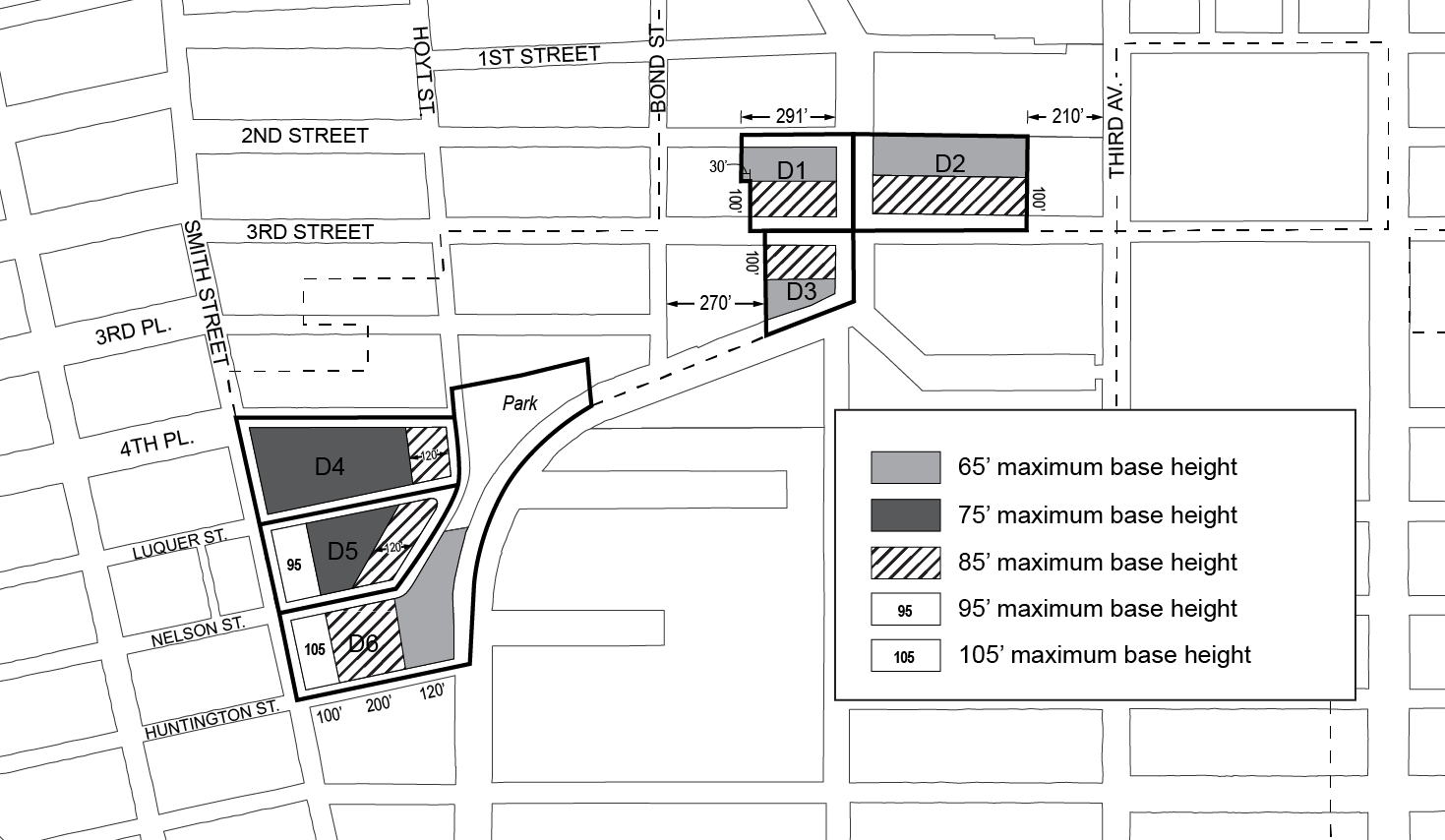 (c)	Setback requirementsAt a height not lower than the minimum base height or higher than the maximum base height, setbacks shall be provided with a minimum depth as set forth in the map in this paragraph (c).Such setbacks shall also comply with the provisions of paragraph (c) of Section 23-662 (Maximum height of buildings and setback regulations).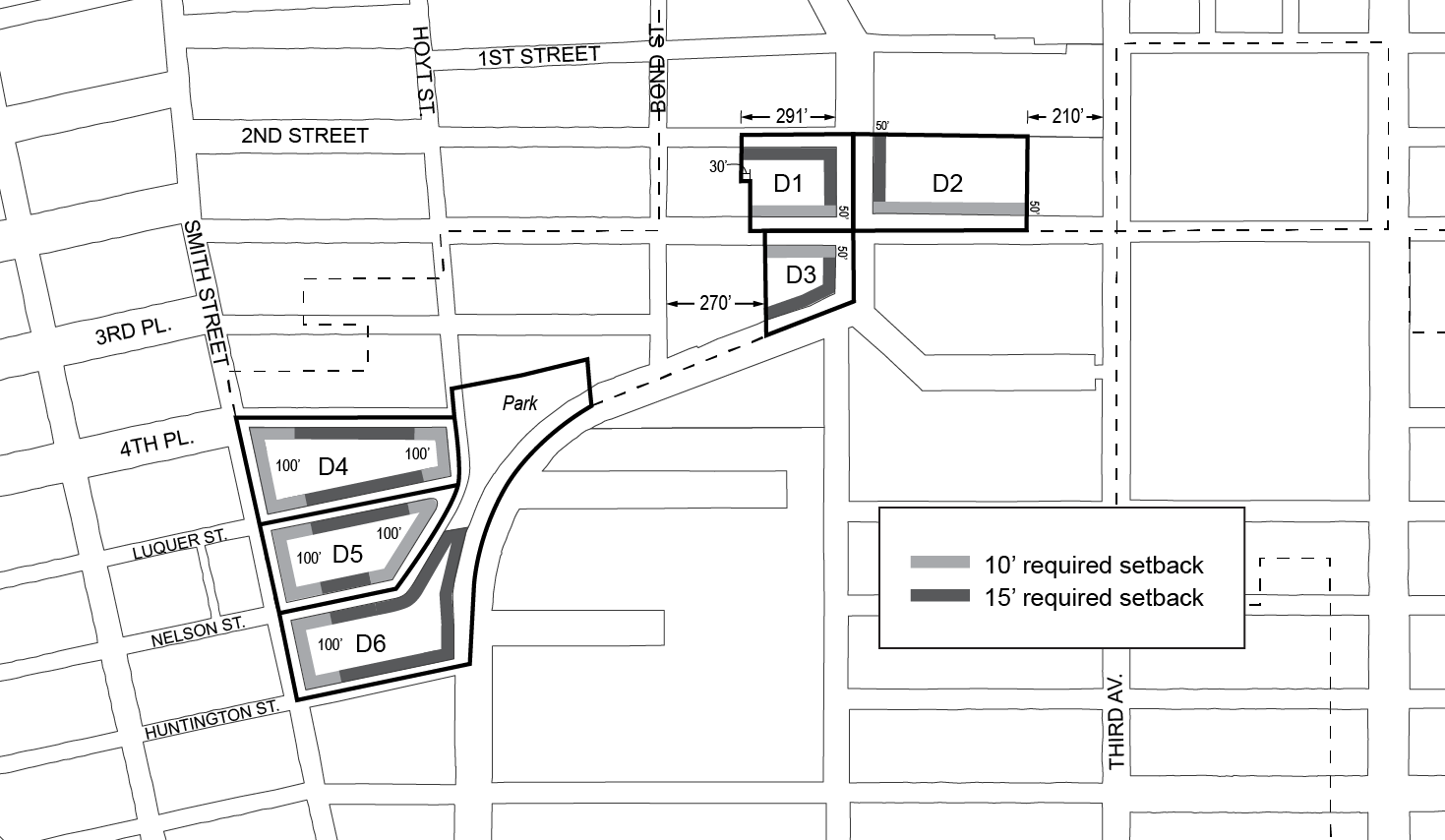 (d)	Transition heightsAny portion of a #building# located above the setback required by paragraph (c) of this Section shall be permitted to rise to a maximum “transition height” as set forth in this paragraph (d). Any portion of a #building# located above the maximum transition height shall be considered a “tower” and shall comply with the provisions of paragraph (e) of this Section. Except as otherwise set forth in the map in this paragraph (d), such maximum transition height shall be 85 feet.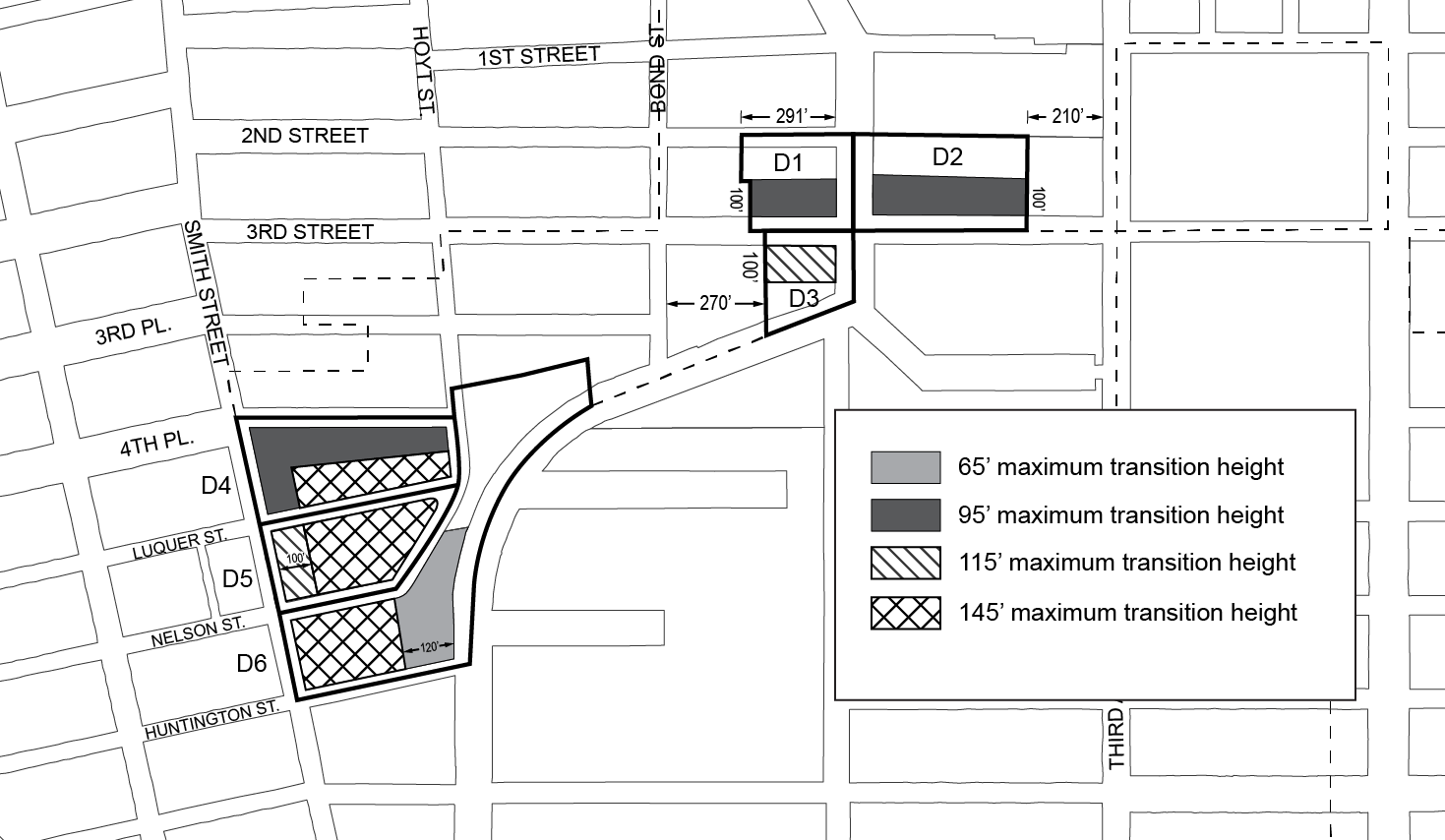 (e)	Tower regulations	(1)	Tower locationAny portion of a #building# located above the maximum transition height set forth in paragraph (d ) shall be considered a "tower". No portion of a tower may be located:(i)	in Subarea D4, within 150 feet of Smith Street or within 150 feet of Hoyt Street;(ii)	in Subarea D5, within 80 feet of Smith Street or within 200 feet of Smith Street north of the mid-#block# line; or(iii)	within 30 feet of a #waterfront yard#. (2)	Tower widthThe #street wall# of any tower facing a #shore public walkway# shall not exceed 100 feet in width. Where multiple towers are provided, the combined #street wall# width of all such towers shall not exceed 130 feet.However, in Subarea D4, where multiple towers are provided, the combined #street wall# width of all such towers shall not exceed 170 feet. (3)	Tower coverageIn Subareas D1, D2, and D3, above a height of 175 feet, any tower shall set back such that it occupies a #lot coverage# no greater than 80 percent of the #story# located immediately below.In Subareas D5 and D6, the portion of any tower containting the top four #stories# of such tower shall set back such that it occupies a # lot coverage# no greater than 80 percent of the #story# located immediately below.(4)	Tower heightExcept as otherwise specified in this paragraph (e)(4), the maximum height of a tower shall be 225 feet.(i)	In Subarea D4, towers shall be permitted to rise to a height of 285 feet.(ii)	In Subarea D5, towers shall be permitted to rise to a height of 245 feet.(iii)	In Subarea D6, towers shall be permitted to rise to a height of 305 feet.(5)	Regulations for multiple towers(i)	In Subareas D1 and D2, no more than two towers shall be permitted on a #zoning lot#. (ii)	In Subareas D4 and D5, no more than two towers shall be permitted in each subarea.(iii)	In Subareas D3 and D6, no more than one tower shall be permitted in the subarea.(iv)	Wherever two towers are provided on the same #zoning lot#, there shall be a difference in height between such towers of at least 50 feet.In addition, in Subarea D1, the taller of the two towers shall be located within 100 feet of Third Street.139-237Special street wall articulation requirementsIn all subdistricts, for #street walls# with widths exceeding 200 feet, a minimum of 20 percent and no more than 50 percent of the surface area of such #street walls# above the level of the second #story#, or a height of 30 feet, whichever is lower, shall either recess or project a minimum of three feet from the remaining surface of the #street wall#. Any such recess or projection shall be considered a permitted obstruction into a required setback, and the depth of such recess or projection shall not exceed three feet.In addition, in Subdistrict D, the underlying dormer provisions of paragraph (c) of Section 23-621 shall be modified for portions of #buildings# facing Third Street, so that above the maximum base height, dormers shall be permitted only within 75 feet of the intersection of two #streets#.139-238Special height regulations for zoning lots containing schoolsIn Subdistrict C, and in Subareas D1, D2, and D3, for #zoning lots# containing #schools# regulated by Section 139-213 (Special provisions for zoning lots containing schools), the maximum tower height specified by the regulations in this Section, inclusive, may be increased as-of-right by 40 feet. This allowance may be further modified by the provisions of Section 139-47 (Authorization for sites containing schools).139-30
SPECIAL PARKING REGULATIONSIn Subdistricts A, B, C, and D, the underlying parking and loading regulations shall be modified by the provisions of this Section. On #waterfront blocks#, the provisions of Section 62-40 shall not apply. In Subdistrict E, the underlying regulations shall apply.139-31Special Accessory Off-Street Parking Regulations139-311Reduction of parking requirements for residencesIn all districts, for the purposes of applying the provisions of Sections 36-33 and 123-72, the provisions of Section 25-23 shall be modified to require that #accessory# off-street parking spaces be provided for at least 20 percent of #residences# on a #zoning lot#.  For the purposes of applying waivers, the provisions of of Section 25-26 shall be modified so that the maximum number of #accessory# off-street parking spaces for which requirements are waived is 20 spaces.Notwithstanding the above, in Subarea D4, and in Subarea D5 north of the mid-#block# line, no #accessory# off-street parking spaces for #residences# shall be required.139-312Elimination of parking requirements for non-residential usesIn all districts, no #accessory# off-street parking spaces shall be required for #manufacturing#, #commercial#, or #community facility uses#.139-313Off-site parking facilitiesFor #residences# in #Commercial# and #Mixed Use Districts#, the provisions of Sections 25-51 and 36-42 (Off-site Spaces for Residences) shall be modified to allow the #zoning lot# containing required #accessory# off-street parking spaces for #residences# to be located in any zoning district, as well as anywhere within the #Special Gowanus Mixed Use District#.139-314Joint facilitiesFor #residences# in #Commercial# and #Mixed Use Districts#, the provisions of Sections 25-541 and 36-441 (Joint facilities) shall not apply. In lieu thereof, the provisions of this Section shall apply.Required #accessory# off-street parking spaces may be provided in facilities designed to serve jointly two or more #buildings# or #zoning lots#, provided that the number of spaces in such joint facilities shall be not less than that required for the combined number of #dwelling units# in such #buildings# or #zoning lots#, and provided that the design and layout of such joint facilities meets the standards of adequacy set forth in regulations promulgated by the Commissioner of Buildings.139-315Use of parking facilities for car sharing vehiclesThe underlying regulations regarding the occupation of #accessory# or required off-street parking spaces by #car sharing vehicles# shall modified so that, in all districts, the number of spaces occupied by #car sharing vehicles# shall not exceed 20 percent of all spaces in a #group parking facility#. 139-316Use of parking facilities for public parkingAll #accessory# off-street parking spaces may be made available for public use. However, parking spaces #accessory# to #residences# shall be made available to the occupant of a #residence# to which it is #accessory# within 30 days after written request is made to the landlord.139-32Special Permitted Off-Street Parking RegulationsFor portions of an #automated parking facility#, as that term is defined in Section 13-02, each tray upon which a vehicle is stored shall be considered one parking space, regardless of its size. In addition, at a height in excess of 23 feet above #curb level# each parking tray shall be considered #floor area# in an amount of 153 square feet or the size of such lifted tray, whichever is greater.139-33Special Loading RegulationsIn all districts, the loading regulations of an M1-5 District shall apply, and shall be further modified as follows:(a)	the requirements of Section 44-50 (GENERAL PURPOSES), inclusive, shall not apply to changes of #uses#;(b)	the provisions of Section 44-53 (Special Provisions for a Single Zoning Lot With Uses Subject to Different Loading Requirements), and Sections 36-64 and 44-54 (Wholesale, Manufacturing, or Storage Uses Combined With Other Uses), shall not apply; and(c)	the minimum length requirements for loading berths #accessory# to #commercial uses#, other than funeral establishments, set forth in Section 44-581 (Size of required loading berths) shall be increased to 37 feet.139-34Special Curb Cut RegulationsFor #zoning lots# existing on or after [date of adoption], with frontage along both a #primary street frontage# and a #secondary street frontage#, as set forth in Section 139-41 (Ground Floor Level Requirements), curb cuts accessing off-street parking spaces and loading berths shall not be permitted along the #primary street frontage#. In addition, no curb cut shall be permitted within 40 feet of a #waterfront public access area#.Curb cuts prohibited by this Section may be authorized by the City Planning Commission provided the Commission finds that a curb cut at such a location:(a)	is not hazardous to traffic safety;(b)	will not create or contribute to serious traffic congestion, or unduly inhibit vehicular movement;(c)	will not adversely affect pedestrian movement;(d)	will not interfere with the efficient functioning of bus lanes, specially designated streets or public transit facilities; and(e)	will not be inconsistent with the character of the existing streetscape.The Commission may prescribe appropriate conditions and safeguards to minimize adverse effects on the character of the surrounding area.139-40
DISTRICT PLAN ELEMENTSIn all Subdistricts, the provisions of this Section shall apply to all #zoning lots#, as specified below.139-41Ground Floor Level RequirementsFor the purposes of applying the special #ground floor level# streetscape provisions set forth in Section 37-30 to this Chapter, the portion of a #ground floor level street# frontage considered a #primary street frontage# shall be as shown on Map 3 (Ground Floor Use Requirements) in Appendix A of this Chapter. A #ground floor level street# frontage along any other #street# shall be considered a #secondary street frontage#.The provisions of this Section shall apply to #developments# or #ground floor level enlargements#.(a)	Along #primary street frontages#(1)	Type 1 #primary street frontages#

For #buildings#, or portions thereof, with Type 1 #primary street frontage#, #uses# on the #ground floor level#, to the minimum depth set forth in Section 37-32 (Ground Floor Depth Requirements for Certain Uses), shall be limited to #Gowanus retail and entertainment uses#, except for Type 1 lobbies and entrances and exits to #accessory# parking spaces provided in accordance with the applicable provisions of Section 37-33 (Maximum Width of Certain Uses). Group parking facilities located on the #ground floor level# shall be wrapped by #floor area# in accordance with the provisions of paragraph (a) of Section 37-35 (Parking Wrap and Screening Requirements). #Ground floor level street walls# shall be glazed in accordance with the provisions set forth in Section 37-34 (Minimum Transparency Requirements).(2)	Type 2 #primary street frontages#

For #buildings#, or portions thereof, with Type 2 #primary street frontage#, #uses# on the #ground floor level#, to the minimum depth set forth in Section 37-32, shall be limited to non-#residential uses#, except for Type 1 lobbies and entrances and exits to #accessory# parking spaces provided in accordance with the applicable provisions of Section 37-33. Group parking facilities located on the #ground floor level# shall be wrapped by #floor area# in accordance with the provisions of paragraph (a) of Section 37-35. #Ground floor level street walls# shall be glazed in accordance with the provisions set forth in Section 37-34.(b)	Along #secondary street frontages#

For #buildings#, or portions thereof, with #secondary street frontage#, all #uses# permitted by the underlying district shall be permitted on the #ground floor level#, provided that any off-street parking spaces on the #ground floor level# shall be wrapped or screened in accordance with Section 37-35. Entrances and exits to accessory parking facilities shall be subject to the provisions of paragraph (b) of Section 37-33.(c)	For blank walls

In all districts, any #street wall# width exceeding 50 feet with no transparent elements on the #ground floor level# shall provide visual mitigation elements in accordance with the provisions of Section 37-36 (Special Requirements for Blank Walls).139-42Street Tree RequirementsIn all districts, all #developments#, or #enlargements# that increase the #floor area# on a #zoning lot# by 20 percent or more, shall provide #street# trees in accordance with Section 26-41 (Street Tree Planting).In addition, for #zoning lots# with over 100 feet of street frontage, wherever two required #street# tree pits will be separated by less than 25 feet, such tree pits shall be combined and designed as a single continuous tree pit.139-43Sidewalk Widening RequirementsFor #developments# along the portions of #streets# designated on Map 4 (Sidewalk Widening Lines) in Appendix A of this Chapter, a sidewalk widening shall be required, providing a total sidewalk width of:(a)	17 feet along Third Avenue;(b)	15 feet along Nevins Street; and(c)	13 feet along Fifth Street.The total sidewalk width shall be measured perpendicular from the #street line#. Such sidewalk shall be improved to Department of Transportation standards and shall be provided at the same level as the adjoining public sidewalk and be accessible to the public at all times.Awnings and canopies shall be considered permitted obstructions within a sidewalk widening provided that no structural posts or supports may be located within any portion of the sidewalk or such widening.139-44Bridge Connection RequirementsFor all #zoning lots# abutting bridge structures supporting #streets# which cross the Gowanus Canal at Union Street, Carroll Street, and Third Street, and are subject to #waterfront public access area# requirements, such #waterfront public access area# shall be designed to provide pedestrian connection to the #street# adjacent to the terminus of the bridge structure.The requirements of this Section may be waived where the Commissioner of the Department of Buildings determines, in consultation with the Department of Transportation, that such a pedestrian connection to the #street# would result in a hazard to pedestrian or traffic safety.139-45Waterfront Public Access Area RequirementsFor all #waterfront zoning lots#, the exemptions from #waterfront public access area# requirements listed in paragraph (a) of Section 62-52 shall not apply.(a)	Reduced requirement for certain manufacturing usesFor #zoning lots# with #developments#, #enlargements#, or #conversions# comprised of #predominantly# Use Group 18 #uses#, as listed in Section 42-15, the reduced design requirements of Section 62-58 (Requirements for Water-Dependent Uses and Other Developments) shall apply to #waterfront public access areas#.(b)	Authorization for incompatible usesFor #zoning lots# comprised #predominantly# of Use Group 16, 17, or 18 #uses#, the City Planning Commission may authorize the waiver of #waterfront public access area# requirements, provided the Commission finds that:(1)	such #uses# produce objectionable effects on its surroundings such that the #uses# are incompatible with a waterfront public access requirement; or(2)	such #uses# have demonstrable operational requirements which would be incompatible with waterfront public access requirements; and(3)	such waiver is the least necessary to accommodate the proposed #uses#.Such waivers shall be in effect for as long as the proposed #use# remains on the #zoning lot#.  Upon #development# of the #zoning lot# following cessation of the #use# for a period of more than two years, full compliance with #waterfront public access area# requirements, as may be modified by future approvals, is required.139-46Certification for Transit Improvements(a)	In #Commercial Districts# with a residential equivalent of an R9 District, for #developments# on #zoning lots# that are located within 500 feet of the Union Street subway station, the Chairperson of the City Planning Commission may, by certification to the Commissioner of Buildings, allow a #development# to:(1)	receive a #floor area# bonus not to exceed 20 percent of the maximum #floor area ratio# permitted by Section 139-211 (Basic floor area regulations); and(2)	further modify additional height permitted pursuant to paragraph (c) of Section 66-235 (Special height and setback regulations) provided the total combined modification does not exceed 30 feet;where a major improvement to the Union Street subway station consisting of one new off-street station entrance with an accessible route for persons with physical disabilities between two levels servicing the southbound platform is provided.  (b)	Prior to issuing such a certification, the following requirements shall be met.(1)	To the extent required by the #transit agency#, the applicant shall execute an agreement, setting forth the obligations of the owner, its successors and assigns, to establish a process for design development and a preliminary construction schedule for the proposed improvement; construct the proposed improvement; establish a program for maintenance and capital maintenance; and establish that such improvements shall be accessible to the public during the hours of operation of the station or as otherwise approved by the #transit agency#. Where the #transit agency# deems necessary, such executed agreement shall set forth obligations of the applicant to provide a performance bond or other security for completion of the improvement in a form acceptable to the #transit agency#.(2)	Prior to obtaining a foundation permit or building permit from the Department of Buildings, a written declaration of restrictions, in a form acceptable to the Chairperson of the City Planning Commission, containing complete drawings of the improvement and setting forth the obligations of the owner as agreed upon with the #transit agency# pursuant to the requirements of paragraph (b)(1) of this Section, shall be recorded against such property in the Borough Office of the City Register of the City of New York. Proof of recordation of the declaration of restrictions shall be submitted in a form acceptable to the Department of City Planning.(3)	No temporary certificate of occupancy shall be granted by the Department of Buildings for the portion of the #building# utilizing bonus #floor area# authorized pursuant to the provisions of this Section until the required improvements have been substantially completed, as determined by the Chairperson, acting in consultation with the #transit agency#, where applicable, and such improvements are usable by the public. Such portion of the #building# utilizing bonus #floor area# shall be designated by the Commission in drawings included in the declaration of restrictions filed pursuant to this paragraph.No permanent certificate of occupancy shall be granted by the Department of Buildings for the portion of the #building# utilizing bonus #floor area# until all improvements have been completed in accordance with the approved plans, as determined by the Chairperson, acting in consultation with the #transit agency#, where applicable.139-47Authorization for sites containing schoolsFor #zoning lots# containing #schools# regulated by the provisions of Section 139-214 (Special provisions for zoning lots containing schools), the City Planning Commission may authorize the modification of any #bulk# regulation, including the amount of floor space exempted from the definition of #floor area# by Section 139-214, in order to better accommodate a #school# upon such #zoning lot#.(a)	Conditions

(1)	No modification to the maximum #building# height shall exceed 30 feet; and(2)	No modification to the amount of floor space exempted from the definition of #floor area# shall exceed an additional 60,000 square feet of floor space.(b)	FindingsIn determining such modifications, the Commission shall find:(1)	such modification is the least modification required to achieve the purpose for which it is granted;(2)	the proposed modification does not impair the essential character of the surrounding area; and(3)	the proposed modification will not have adverse effects upon light, air, and privacy of adjacent properties and of any existing #buildings# on the #zoning lot#.Applications for authorizations shall be referred to the affected Community Board for a period of at least 30 days for comment. The Commission shall grant in whole or in part or deny the application within 60 days of the completion of the Community Board review period.139-48Authorization for Large Mixed-use SitesIn Subdistrict B, for #developments# on #zoning lots# located in a #Mixed-Use District#, on a #zoning lot# greater than 40,000 square feet in #lot area#, the City Planning Commission may authorize the modifications set forth in paragraph (a) of this Section, provided that the conditions in paragraph (b) and findings in paragraph (c) are met. of the regulations set forth in paragraph (a) of this Section to facilitate a #development# that will result in a mix of #uses# on the #zoning lot# where the predominant amount of #floor area# is associated with non-#residential# #uses#, provided that the findings set forth in paragraph (b) of this Section are met.(a)	ModificationsThe Commission may modify the following regulations:(1)	the #use# regulations of this Chapter, limited to ground floor #use# regulations and supplemental #use# regulations;(2)	the #bulk# regulations of this Chapter, except #floor area ratio# regulations, provided that any modifications to height and setback regulations do not exceed the heights permitted in an M1-4 District as set forth in Section 43-43; and(3)	the parking regulations related to the number of required #accessory# off-street parking spaces and the location and spacing of curb cuts.(b)	ConditionsAs conditions for the granting of an authorization pursuant to this Section:(1)	the #development# shall result in a mix of #uses# on the #zoning lot# where the predominant amount of #floor area# is associated with non #residential# #uses#; or(2)	the #development# shall:(i)	result in a mix of #uses# on the #zoning lot# where at least 20 percent of the #floor area# is associated with #Gowanus mix uses#;(ii)	not exceed 300 feet in height; and(iii)	be located on a #zoning lot# where existing #buildings# will occupy at least 20 percent of the #lot coverage#.(c)	FindingsIn order to grant such authorization, the Commission shall find that:(1)	where modifying #bulk# regulations, such modifications shall result in a superior configuration of non-#residential# #uses# on the #zoning lot# within the #building# than would be feasible by applying the #Special Gowanus Mixed Use District# regulations;(2)	where modifying ground floor #use# regulations, the advantages of an off-street loading and access outweigh the disadvantages incurred by the interruption of retail continuity; and(3)	where modifying supplemental #use# and parking regulations, that such modifications would present a limited interruption and would not create serious vehicular traffic congestion that would adversely affect the surrounding area.Upon completion of the #development#, the #zoning lot# shall remain occupied by #predominantly# non-#residential# #uses# remain in compliance with the conditions set forth in paragraph (b) of this Section. Such requirements shall be reflected in a notice of restrictions recorded against all tax lots comprising such #zoning lot#, and a copy of such notice shall be provided to the Department of Buildings.The Commission may prescribe appropriate conditions and safeguards to minimize adverse effects on the character of the surrounding area.139-50
GOWANUS CANAL WATERFRONT ACCESS PLANThe provisions of Article VI, Chapter 2 (Special Regulations Applying in the Waterfront Area), shall apply, except as superseded, supplemented or modified by the provisions of this Section, inclusive.The boundaries of the area comprising the Gowanus Canal Waterfront Access Plan, and the location of certain features mandated or permitted by the Plan, are shown on the maps in Appendix B of this Chapter.The waterfront access plan has been divided into Parcels as shown on Map 1 of Appendix B of this Chapter, consisting of tax #blocks# and lots existing on [date of referral], as follows:Parcel 1:	Block 417, Lots 1, 10, 14, 21 Parcel 2:	Block 424, Lots 1, 20Parcel 3:	Block 431, Lots 1, 2, 5, 6, 7, 12, 17, 43Parcel 4:	Block 425, Lot 1Block 432, Lots 15, 25, 7501  Parcel 5:	Block 439, Lot 1  Parcel 6a:	Block 438, Lot 7Parcel 6b:	Block 438, Lots 1, 2, 3Block 445, Lots 1, 7, 8, 11, 20, 50Parcel 7:	Block 452, Lots 1, 5, 19Block 458, Lot 1 Parcel 8a:	Block 453, Lots 1, 21Parcel 8b:	Block 453, Lot 26Parcel 8c:	Block 453, Lots 30, 31, 32, 33, 35, 36, 38, 39, 41, 42, 43, 44, 44, 45, 46, 48, 49, 50, 51Parcel 8d:	Block 453, Lot 54Parcel 9:	Block 967, Lot 1  Parcel 10:	Block 967, Lot 24 Parcel 11:	Block 972, Lots 1, 43, 58 Parcel 12a:	Block 462, Lots 12, 14Parcel 12b:	Block 462, Lots 6, 8, 9, 42, 44Parcel 12c:	Block 462, Lots 1, 3, 4, 5, 50, 51 Parcel 13:	Block 466, Lot 19Parcel 14a:	Block 466, Lots 17, 60Parcel 14b: 	Block 466: Lot 1Parcel 14c:	Block 466, Lot 46Parcel 15a:	Block 471, Lot 125Parcel 15b:	Block 471, Lot 104, 110, 114, 116Parcel 16:	Block 471, Lots 1,100Parcel 17:	Block 471, Lot 200 For the purposes of this Section, inclusive, the definition of #development# shall be as set forth in Section 62-11 (Definitions).139-51Area-Wide ModificationsThe provisions of Article VI, Chapter 2 (Special Regulations Applying in the Waterfront Area) shall be modified in the area comprising the Gowanus Canal Waterfront Access Plan by the provisions of this Section.(a)	All #waterfront public access areas#(1)	BalconiesBalconies complying with the provisions of Section 23-132 (Balconies in R6 through R10 Districts) shall be permitted obstructions in #waterfront public access areas#, provided the depth of obstruction is limited to four feet, and provided they are located at or above the floor level of the third #story# above grade of the #building#.(2)	Sun control devicesAwnings and other sun control devices shall be permitted obstructions in #waterfront public access areas#. However, when located at a level higher than the first #story#, excluding a #basement#, all such devices:(i)	shall be limited to a maximum projection from a #building# wall of 2 feet, 6 inches; and(ii)	shall have solid surfaces that, in aggregate, cover an area no more than 30 percent of the area of the #building# wall (as viewed in elevation) from which they project.(3)	KiosksWhere a #supplemental public access area# exceeds 15,000 square feet, a kiosk shall be  a permitted obstruction in such #supplemental public access area# with an area up to 400 square feet, including roofed areas.(b)	#Shore public walkways#(1)	Width of circulation paths#Shore public walkways# shall provide a required circulation path with a minimum clear width of 10 feet. Secondary paths, where provided, shall have a minimum clear width of at least 4.5 feet. (2)	Level of circulation pathsAt least 80 percent of a required circulation path shall be located at a level no less than six feet above the #shoreline#. However, up to 40 percent of such required circulation path may be provided below such level when providing access to a “get-down” located no more than two feet above the level of the #shoreline#.(3)	Access to circulation pathsThe provisions of paragraph (a)(1) of Section 62-62 (Design Requirements for Shore Public Walkways and Supplemental Public Access Areas) shall apply, except that where a #shore public walkway# is on a #zoning lot# that is adjacent to a #zoning lot# which has not been improved with a #shore public walkway#, the portion of the circulation path that terminates at the common #zoning lot line# may be located within 40 feet of the shoreline. In addition, for #zoning lots# adjoining #streets# containing bridge structures, the required connection of circulation paths to such a #street# may be waived by certification by the Department of Transportation, pursuant to Section 139-44 (Bridge Connection Requirements).(4)	GradingThe provisions of paragraph (d)(2) of Section 62-61 (General Provisions Applying to Waterfront Public Access Areas) shall be modified so that within five feet of the edge of any planting area, the grade level of such planting area shall be no more than 36 inches higher or lower than the adjoining level of the pedestrian circulation path.(c)	#Supplemental public access areas#(1)	Required AreaThe provisions of Section 62-57 (Requirements for Supplemental Public Access Areas) are modified so that, in #mixed use districts#, a total waterfront public access area equivalent to 20 percent of the #lot area# is required.(2)	LawnsThe provisions of paragraph (c)(1) of Section 62-62 shall be modified so that a lawn shall only be required where a #supplemental public access area# is greater than 15,000 square feet. The Commission may authorize use of artificial turf within a lawn pursuant to Section 62-822 (Modification of waterfront public access areas and visual corridor requirements).Where required, a lawn may be substituted for an athletic field of equivalent size, which may be unplanted, and shall be suitable for active recreational use.(3)	Comfort stationsWhere a publicly-accessible comfort station is provided as part of a #development#, the amount of #supplemental public access area# may be reduced by an amount equal to the size of the comfort station, provided that:(i)	the comfort station has an entrance fronting upon a #waterfront public access area#; and (ii)	a restrictive declaration, acceptable to the Department of City Planning and Department of Parks and Recreation, shall be executed and recorded, binding the owners, successors and assigns to provide and maintain such comfort station for the life of the #development#.(d)	ScreeningWherever a screening buffer is required to be provided, the minimum width of such buffer shall be four feet. In addition to the waiver allowances of paragraph (c)(2)(iii) of Section 62-62, no screening buffer shall be required along the upland boundary, or portion thereof, which is adjacent to an unenclosed seating area #accessory# to a #Gowanus retail and entertainment use#. Where a screening buffer is so waived, design features shall be utilized to demarcate the #shore public walkway# or #supplemental public access area# from the non-publicly accessible area, which may include, but shall not be limited to, railings, fences, planting boxes, and distinct paving materials.(e)	#Street# treatmentFor #streets#, or portions thereof, located within the Gowanus Canal Waterfront Acccess Plan, the portion of the #street# that is adjacent to a #shore public walkway# shall be improved as upland access, for a depth equivalent to the adjacent #shore public walkway#. This upland access area shall be designed to include, at a minimum, the following design elements:(1)	a foot path with a minimum clear width of ten feet, providing a connection to both the sidewalk located in the #street# as well as to the adjacent #zoning lot#;(2)	eight linear feet of seating complying with Section 62-652 (Seating) for every 30 feet of #shoreline# upon which the #street# fronts; and(3)	planted areas, containing planting or trees complying with Section 62-655 (Planting and trees) and occupying no less than 25 percent of the continuation area.The provisions of this paragraph (e) shall not apply to portions of #streets# which will be improved pursuant to a site plan approved prior to [date of adoption].(f)	BulkheadsWherever the United States Environmental Protection Agency requires the installation of a bulkhead in a location seaward of the #zoning lot line#, the area located between the #lot line# and bulkhead may be utilized for the purposes of satisfying the #waterfront public access area# requirements of the #zoning lot#. Where the provisions of this paragraph (f) are utilized, the location of the bulkhead shall be considered the #shoreline# for the purposes of providing the required #waterfront public access areas#.(g)	Issuance of foundation permitsNotwithstanding the provisions of Section 62-811 (Waterfront public access and visual corridors), within 18 months of [date of adoption], a foundation permit may be issued for any #development# within the Waterfront Access Plan, upon certification by the Chairperson of the City Planning Commission to the Department of Buildings or Department of Business Services, as applicable, that:(1) 	a remedial action plan has been submitted to the Office of Environmental Remediation or the New York State Department of Environmental Conservation, which includes the #zoning lot# containing the #development#; and(2)	a site plan has been submitted to the Department of City Planning, depicting that the proposed foundation will not conflict with the basic dimensional requirements of any required #waterfront public access area# or #visual corridor#, and, in addition, that the proposed foundation shall not conflict with any of the site-specific provisions below, based on the applicable Parcel number and Type:(i)	Type 1
For #developments# on Parcels 1, 2, 3, and 9, the site plan shall additionally designate all other potential locations where a #supplemental public access area# could be located, including:(a)	adjoining each #street# abutting the #shore public walkway#; and(b)	adjoining the #shore public walkway#.In addition, for all #developments# on #zoning lots# which are not coterminous with the Parcel boundary, the #waterfront public access area# requirement for the depicted #zoning lot# shall be based on the combined #lot area# of the entire Parcel.(ii)	Type 2
For #developments# on Parcels 4, 5, and 12a, the site plan shall additionally designate any area located landward of the #shore public walkway# as necessary to achieve a 50-foot buffer from the #shoreline#.(iii)	Type 3For #developments# on Parcels 6a, 6b, 8a, 8b, 8d, 11, 13, 14, 15, and 17, where the #developments# are on #zoning lots# which are not coterminous with the Parcel boundary, the #waterfront public access area# requirement for the depicted #zoning lot# shall be based on the combined #lot area# of the entire Parcel.An application made pursuant to this paragraph (g) shall include a survey of the #zoning lot# and additional documentation set forth Section 62-80 (SPECIAL REVIEW PROVISIONS), inclusive. Except for excavation and foundation permits permitted by this paragraph (g), no other building permits shall be issued except pursuant to Section 62-811.139-52Special Public Access ProvisionsThe provisions of Sections 62-50 (GENERAL REQUIREMENTS FOR VISUAL CORRIDORS AND WATERFRONT PUBLIC ACCESS AREAS) and 62-60 (DESIGN REQUIREMENTS FOR WATERFRONT PUBLIC ACCESS AREAS) are modified at the following designated locations which are shown on Map 1 in Appendix B of this Chapter.139-521Parcels 4, 5, 13, 14 and 15On Parcels 4, 5, 13, 14 and 15, where a #shore public walkway# is required, such #shore public walkway# shall have a minimum width of 30 feet. The required minimum depth of a #waterfront yard# shall be 30 feet. 139-522Parcel 8On Parcels 8a, 8b, and 8d, where a #shore public walkway# is required, such #shore public walkway# shall have a minimum width of 30 feet, except that for #shore public walkways# adjoining the First Street Basin, the minimum width shall be 20 feet. The required minimum depth of a #waterfront yard# shall be 30 feet, except that for #waterfront yards# adjoining the First Street Basin, the minimum depth shall be 20 feet. An area equal to at least 25 percent of the area of the #shore public walkway# shall be planted, and one linear foot of seating shall be provided for every 125 feet of frontage along the Gowanus Canal.139-523Parcel 12On Parcel 12, where a #supplemental public access area# adjoining an #upland connection# or #street# is provided, such #supplemental public access area# shall be permitted to be provided with a maximum width to depth ratio of 3:1, and the longest side shall be permitted to adjoin the #street#.139-524Parcel 14On Parcel 14a, a #supplemental public access area# shall be provided along the entire length of the #lot line# adjoining Parcel 13, connecting the #street# to the #shore public walkway#, and shall comply with the design reference standards applicable to a Type 1 #upland connection# set forth in Section 62-64 (Design Requirements for Upland Connections). Such #supplemental public access area# may coincide with a #visual corridor# required pursuant to Section 139-53 (Special Visual Corridor Provisions).139-525Parcel 17On Parcel 17, the total #lot area# utilized in the calculation of required #supplemental public access area# shall include all #zoning lot# portions located within Parcel 17, including portions of a #zoning lot# located within a #street#.139-53Special Visual Corridor ProvisionsThe provisions of Sections 62-512 (Dimension of visual corridors) and 64-82 (Modification of Waterfront Regulations Relating to Level of Yards, Visual Corridors and the Ground Floor) shall be modified by the provisions of this Section.The lowest level of a #visual corridor# shall be determined by establishing a plane connecting the two points along the #street lines# from which the #visual corridor# emanates at an elevation five feet above #curb level# with the two points where the prolonged #street lines# intersect the #shoreline#, stabilized natural shore, bulkhead, upland edge of a #waterfront yard# raised pursuant to the provisions of paragraph (a) of Section 62-512, or the #base plane# of a #pier# or #platform#, whichever intersection occurs first. Such plane shall then continue horizontally seaward from the line of intersection. #Visual corridors# that are not prolongations of mapped #streets# shall be determined by establishing a plane connecting an elevation five feet above #curb level# at the two points along the #lot line# from which the #visual corridor# emanates with the two points of intersection at the #shoreline#, stabilized natural shore, bulkhead, upland edge of a #waterfront yard# raised pursuant to the provisions of paragraph (a) of Section 62-512, or the #base plane# of a #pier# or #platform#, whichever intersection occurs first.139-54Special Design StandardsThe design requirements of Section 62-60 (DESIGN REQUIREMENTS FOR WATERFRONT PUBLIC ACCESS AREAS) are modified by the provisions of this Section, inclusive.139-541Special design standards for guardrailsIn addition to the provisions of paragraph (a) of Section 62-651 (Guardrails, gates and other protective barriers), guardrails shall comply with the illustrations provided in either paragraph (a) or (b) of this Section, or shall be of a comparable design which is the minimum modification needed. Where modification is sought, it shall be deemed suitable by the Chair of the City Planning Commission in consultation with the NYC Department of Parks and Recreation (DPR).(a)	Option 1: vertical bar guardrail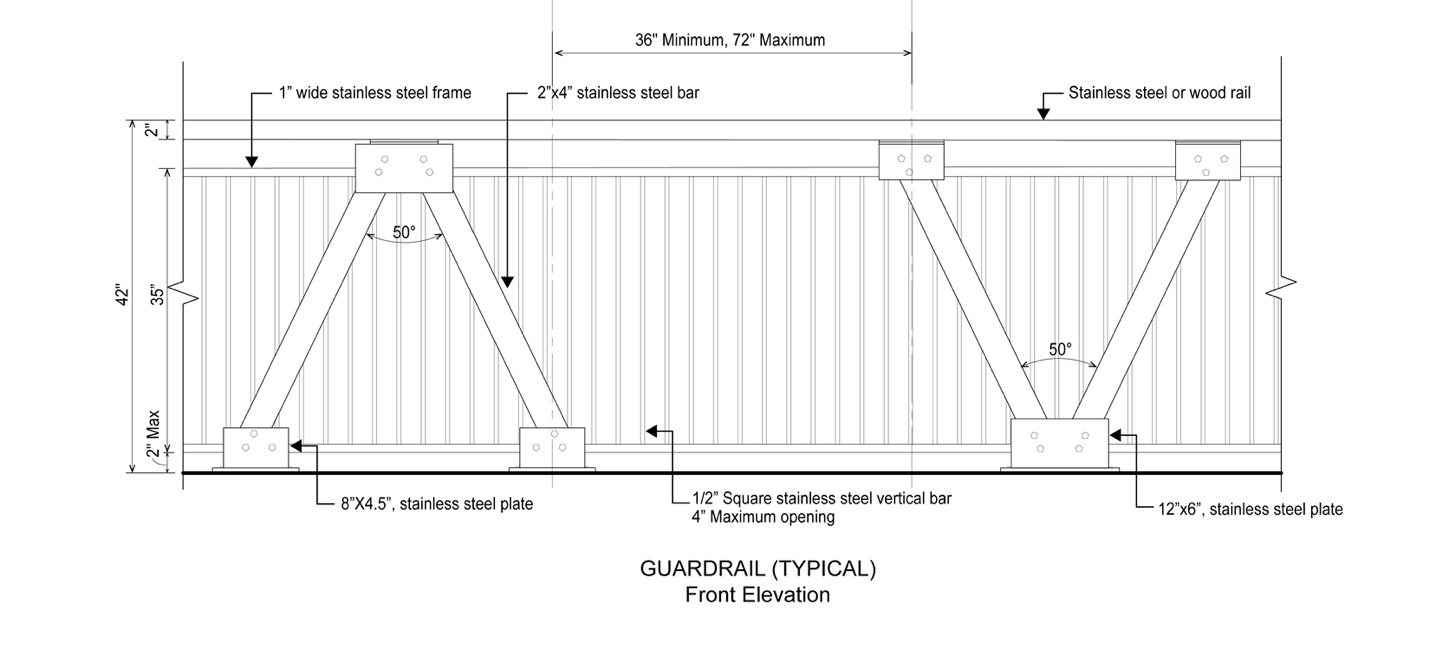 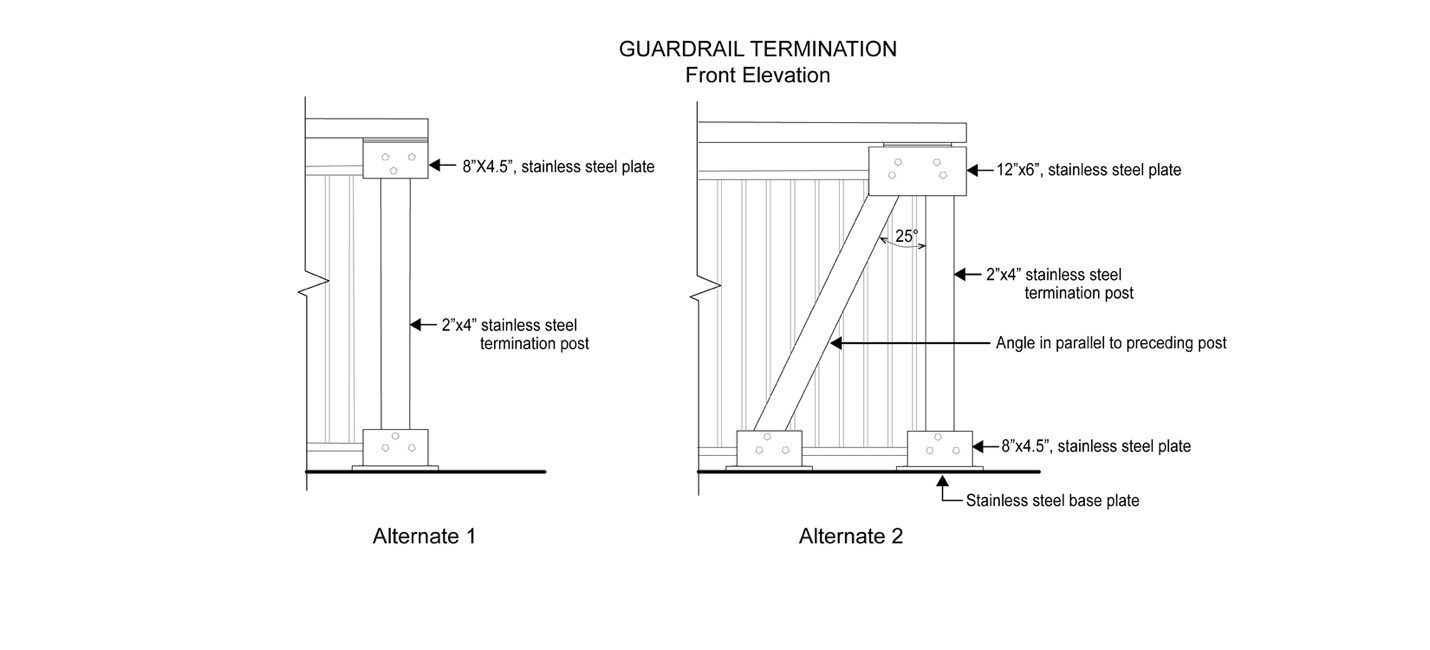 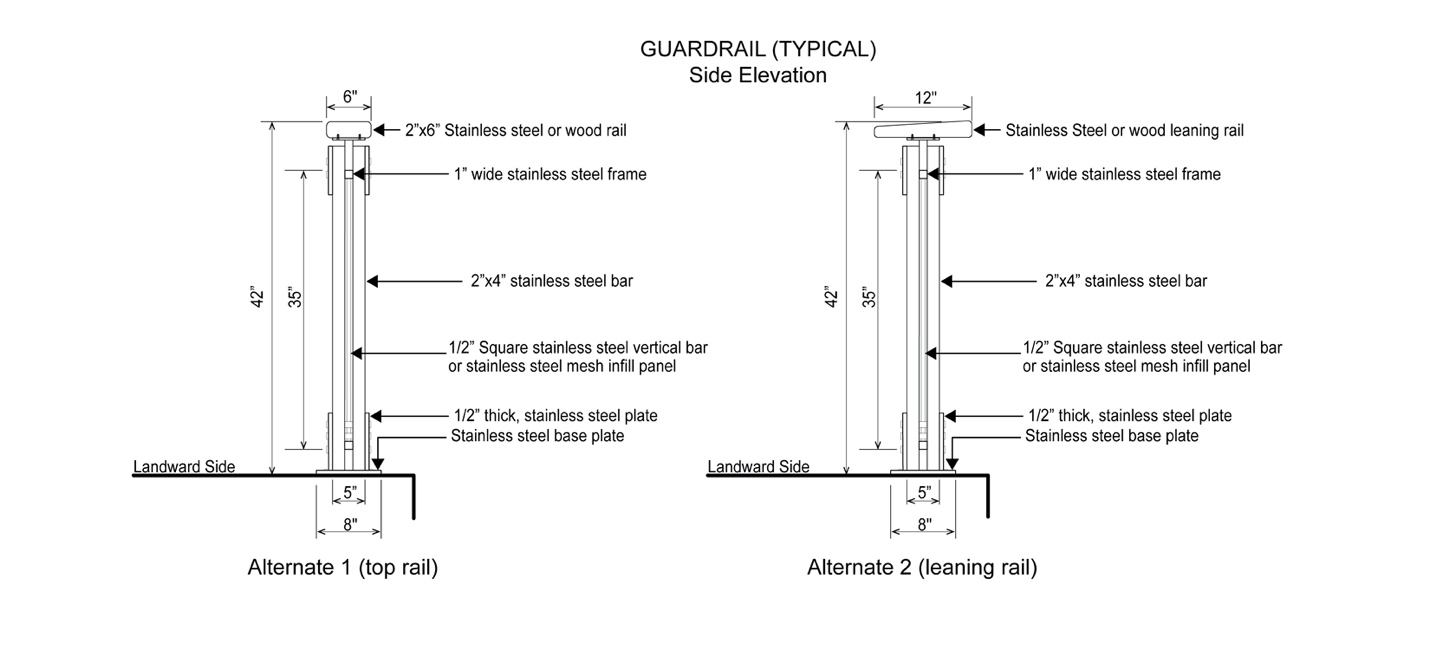 (b)	Option 2: mesh guardrail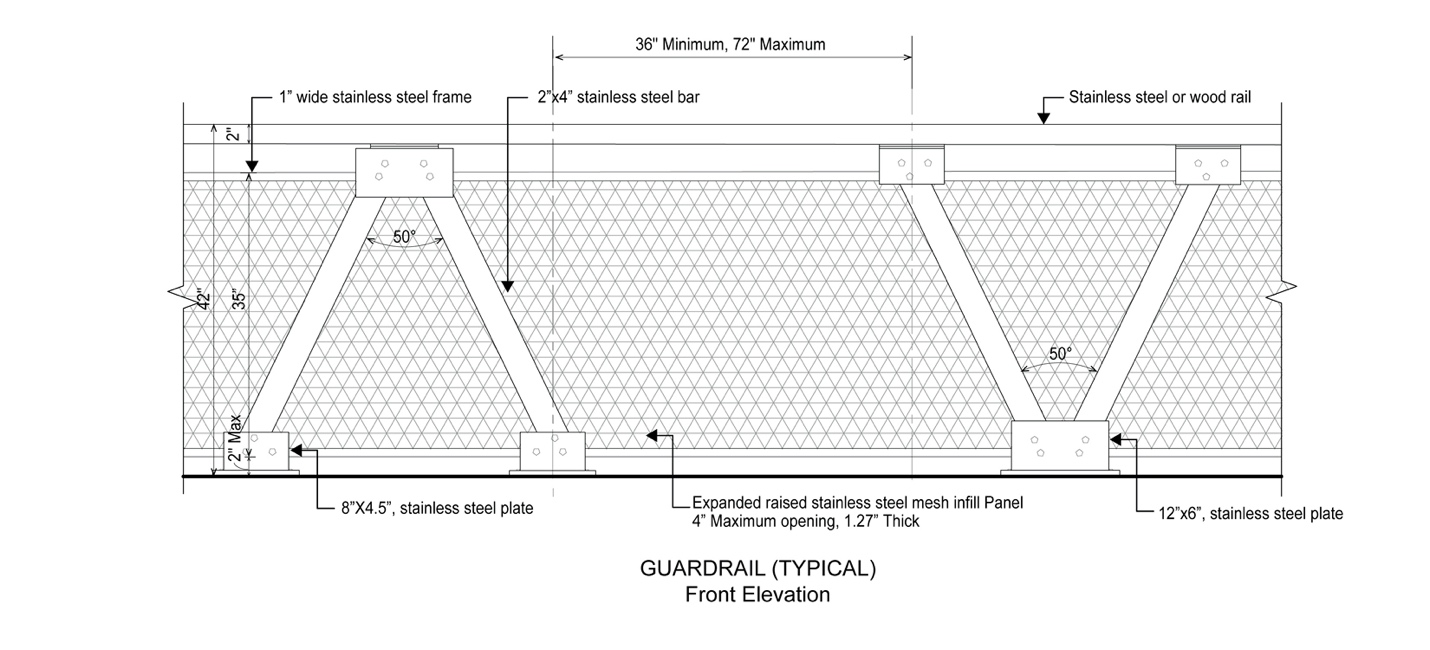 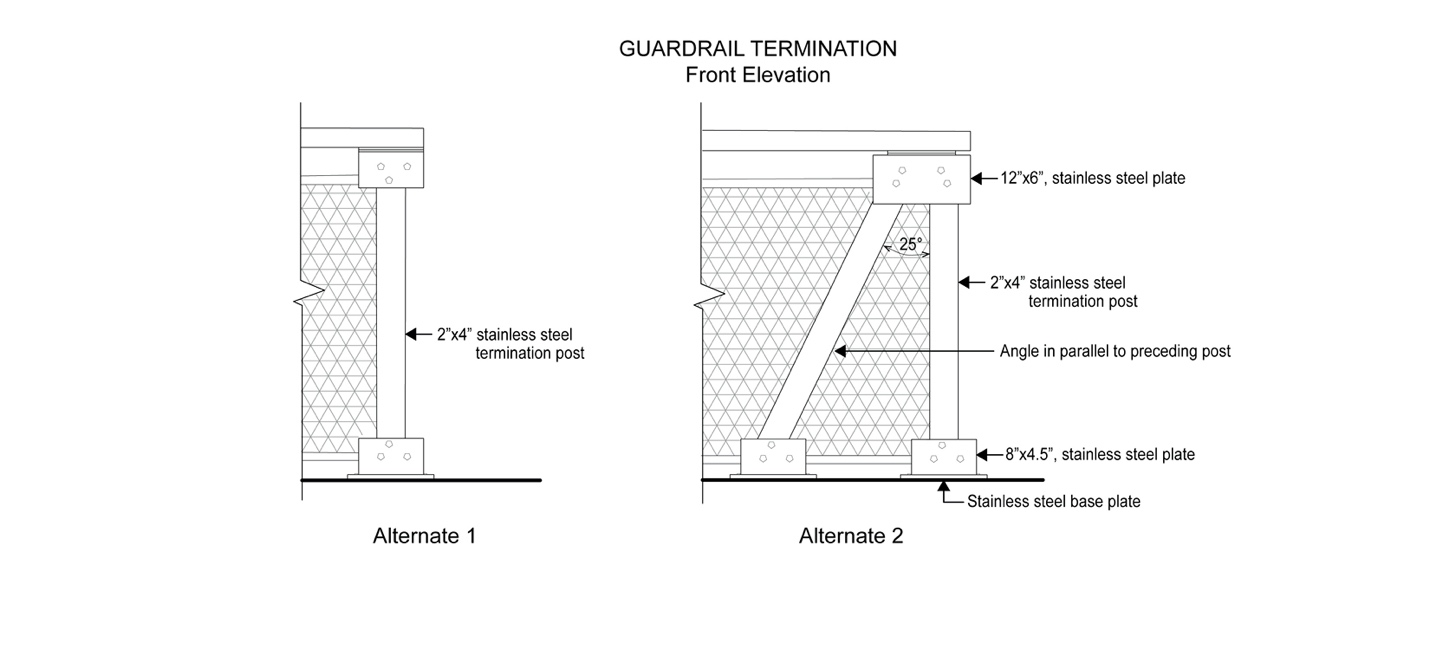 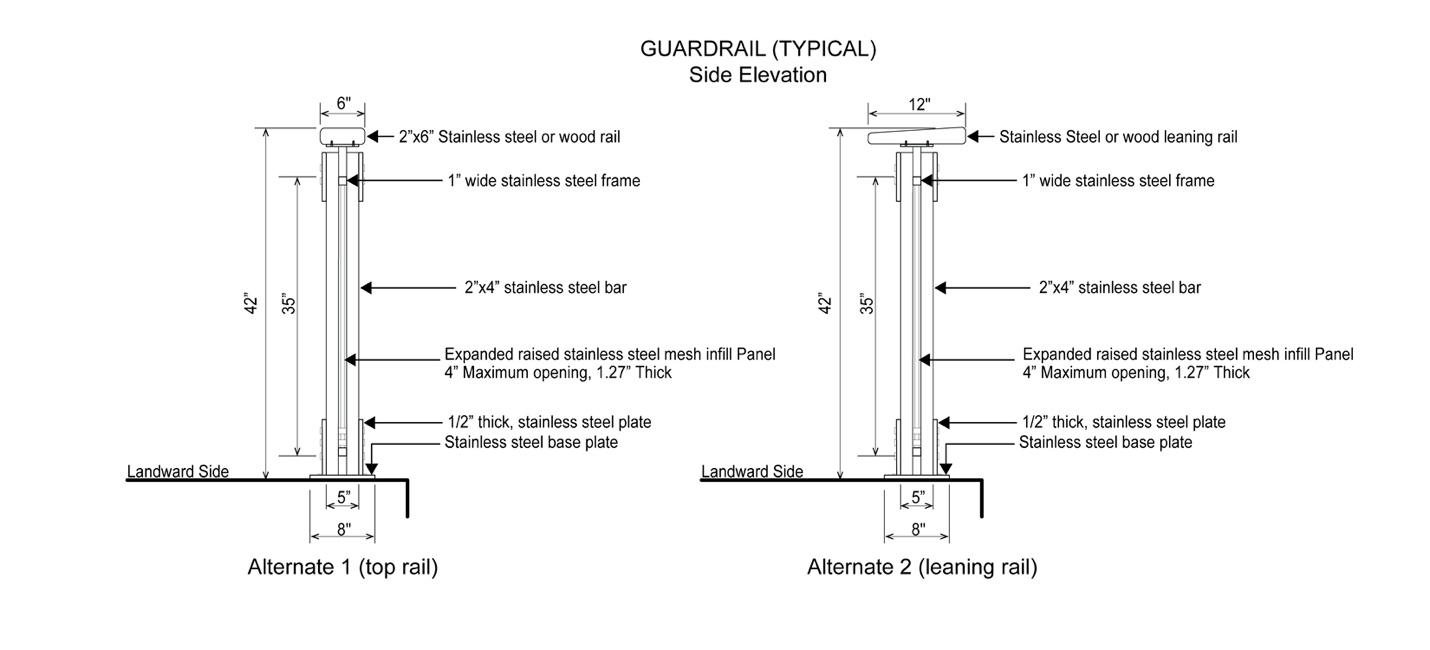 All guardrail components and hardware shall be in unpainted stainless steel and shall conform to any additional standards set forth by DPR.139-542Special design standards for seatingThe design requirements of paragraph (b) of Section 62-62 (Design Requirements for Shore Public Walkways and Supplemental Public Access Areas) and the design reference standards of 62-652 (Seating) shall be modified as follows:(a)	Design feature seatingPlanter ledges, seating walls, and seating steps may be provided, and shall be limited to 50 percent of the required seating. Walls and planter ledges shall be flat and smooth with at least one inch radius rounded edges.(b)	Seating depthFor all #waterfront public access areas#, the minimum seat depth requirement of paragraph (b) of Section 62-652 shall be modified to 16 inches.139-543Special design standards for lightingThe lighting requirements of 62-653 (Lighting) shall be modified such that an average maintained level of illumination not less than 0.5 horizontal foot candle (lumens per foot) shall be provided throughout all walkable areas, and the average illumination to minimum foot candle uniformity ratio shall be no greater than 6:1 within any #waterfront public access area#.In addition, fixtures providing the required lighting along any public access area shall comply with the lightpost illustration in this Section, or shall be of a comparable design which is the minimum modification needed. Where modification is sought, it shall be deemed suitable by the Chair of the City Planning Commission in consultation with the by the New York City Department of Transportation (DOT).Fixtures providing supplemental lighting beyond the requirements of this Section need not comply with this illustration.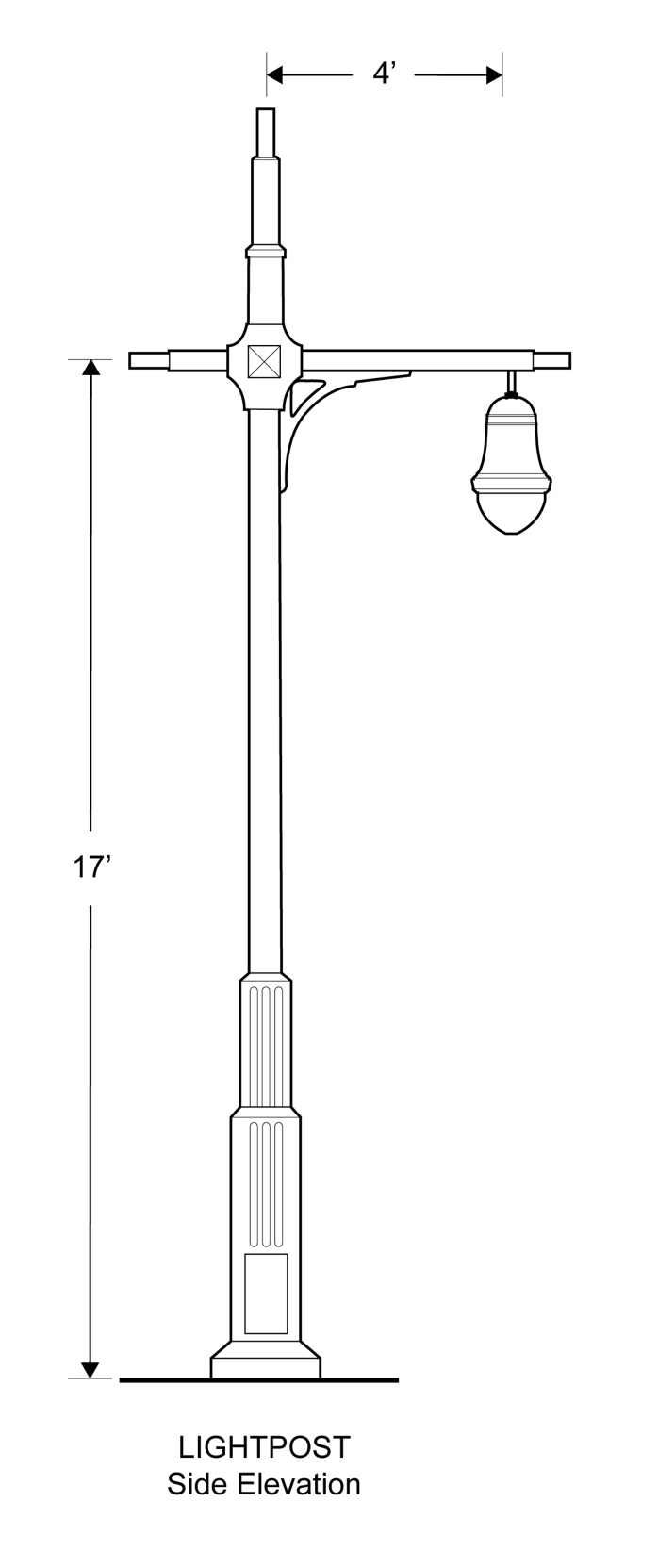 The lightpost shall conform to the street lighting standard drawings for a 17 foot “TBTA” short pole with “Tear Drop Luminare” set forth by the DOT.139-544Special design standards for plantingThe design requirements of paragraph (c)(1) of Section 62-62(c)(1) (Design Requirements for Shore Public Walkways and Supplemental Public Access Areas) and the design reference standards of Section 62-655 (Planting and trees) shall be modified as follows:(a)	Reduction in planting requirement

An area equal to at least 35 percent of the area of the #shore public walkway# and #supplemental public access area# shall be planted. Such planting area may be reduced to 30 percent if an amenity is provided in accordance with the following tables:TABLE 1TABLE 2(b)	Shade tree substitutionWhere shade trees are required, no more than one required shade tree may be substituted by a shading element covering at least 450 square feet, when viewed in plan.139-545Special design standards for pavingThe design reference standards of Section 62-656 (Paving) shall be modified as follows:(a)	#Upland connections#Paving for driveways and pedestrian paths located within Type 2 #upland connections# shall be subject to the “shared street” standards of the New York City Department of Transportation for roadbeds and sidewalks.In addition, where a Type 2 #upland connection# is provided with a vehicular turnaround, the paved area of the vehicular turnaround shall be designed with at least two different paving materials, or a single material with at least two different unit paver or slab sizes.(b)	Dimensional requirementsThe maximum sizes for unit pavers or concrete slabs shall not apply.139-55Special Signage RegulationsAny #accessory sign# that is provided adjacent to any #waterfront public access area# shall be limited to a single non-illuminated #sign#, indicating only the name or address of the #building# or commercial establishment to which it is #accessory#, not exceeding 16 inches in height.139-56Special Maintenance and Operation RegulationsThe owners of two or more parcels may, either for purposes of certification pursuant to Section 62-811 or at any time thereafter, submit an alternate plan to the Chairperson for the joint maintenance and operation of #waterfront public access areas# on such parcels, through an association or other entity established for this purpose or by other method. Such plan may include, in addition to provisions for maintenance and operation, alternate provisions with respect to security, liability and any other matters set forth in Section 62-72 (Performance and Maintenance Requirements), as well as special provisions for reporting and monitoring of compliance with obligations for maintenance and operation of the #waterfront public access areas#. Such plan and any instruments as are necessary for its implementation may be approved by the Chairperson and the Commissioner of Parks and Recreation upon a determination that:(1)	implementation of the plan would enhance maintenance and operation of the waterfront public access areas consistent with the purposes of this Chapter; and(2)	participation in the plan is available to owners of contiguous parcels identified in Gowanus Canal Waterfront Access Plan on an equal basis.*	*	*APPENDIX A
Special Gowanus Mixed Use District PlanMap 1: Subdistricts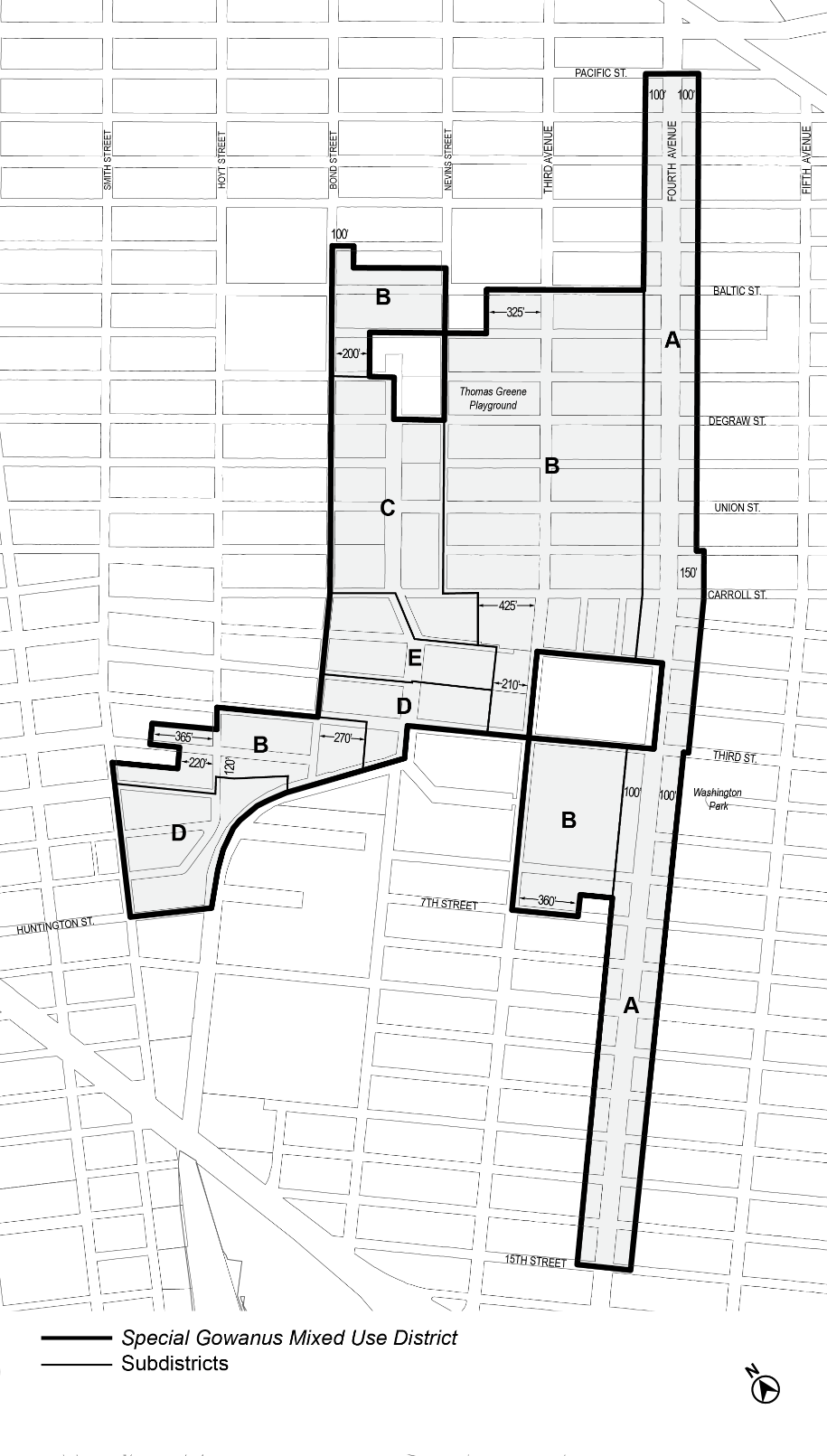 Map 2: SubareasMap 3: Ground Floor Use Requirements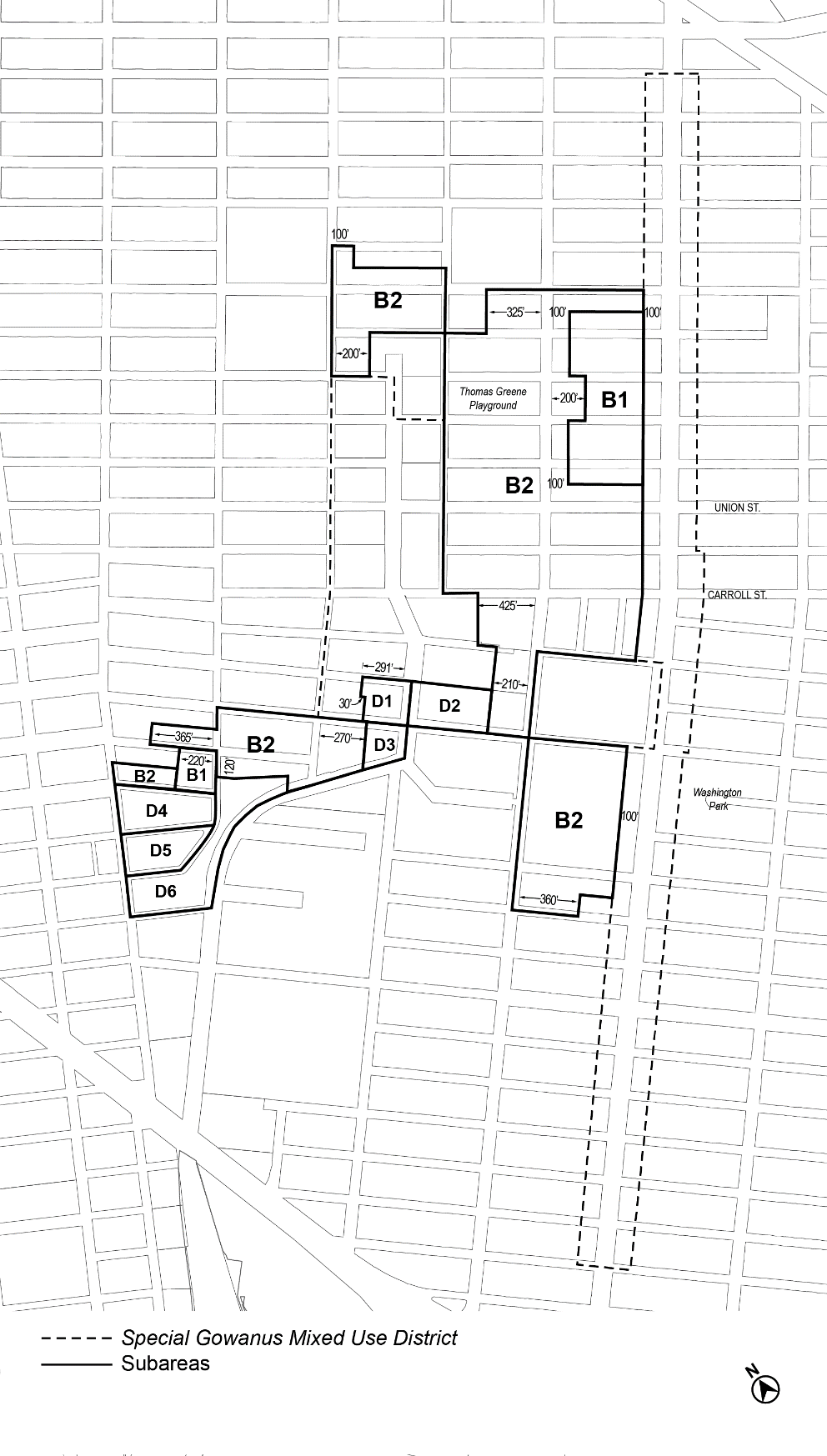 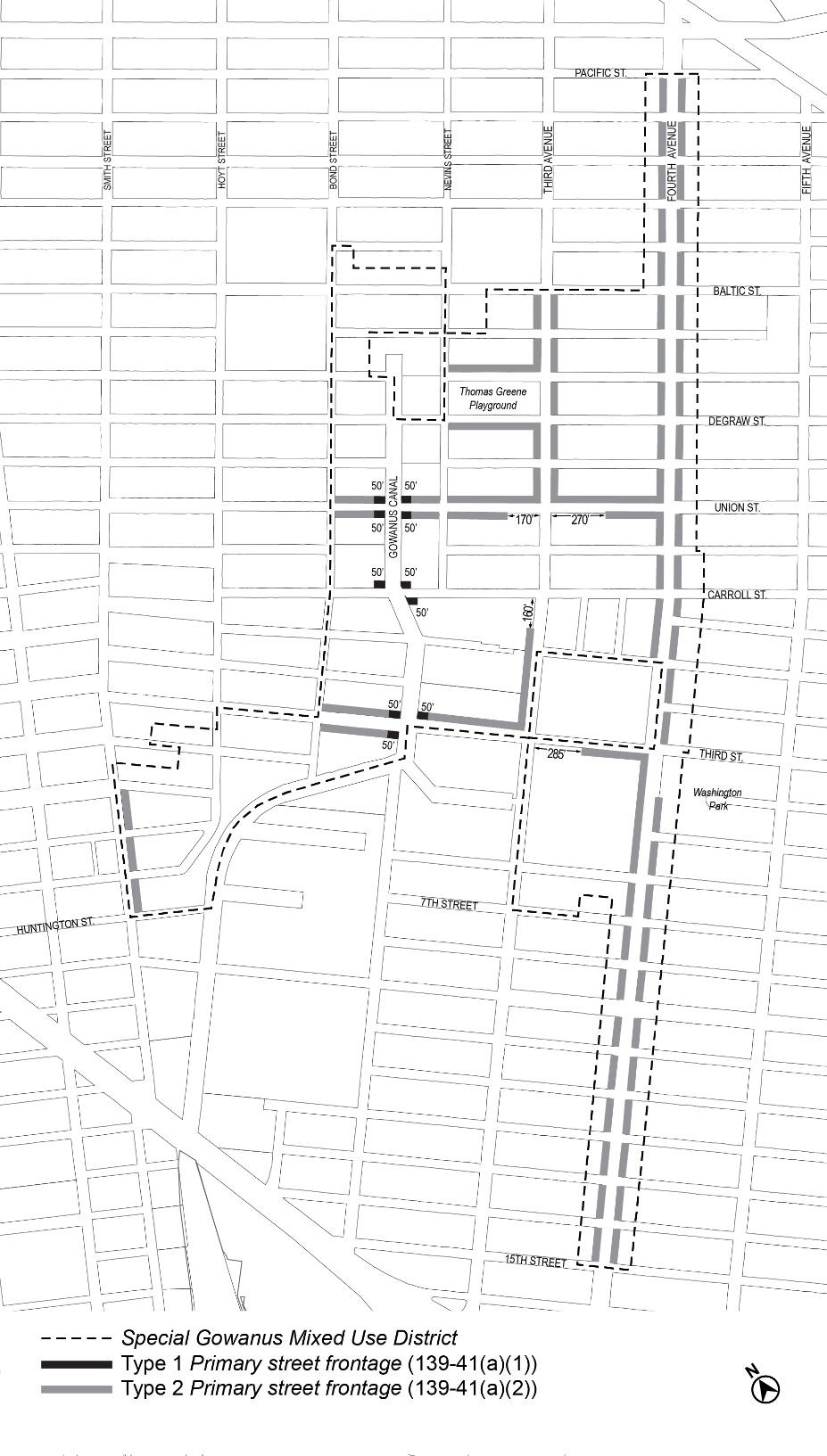 Map 4: Sidewalk Widening Lines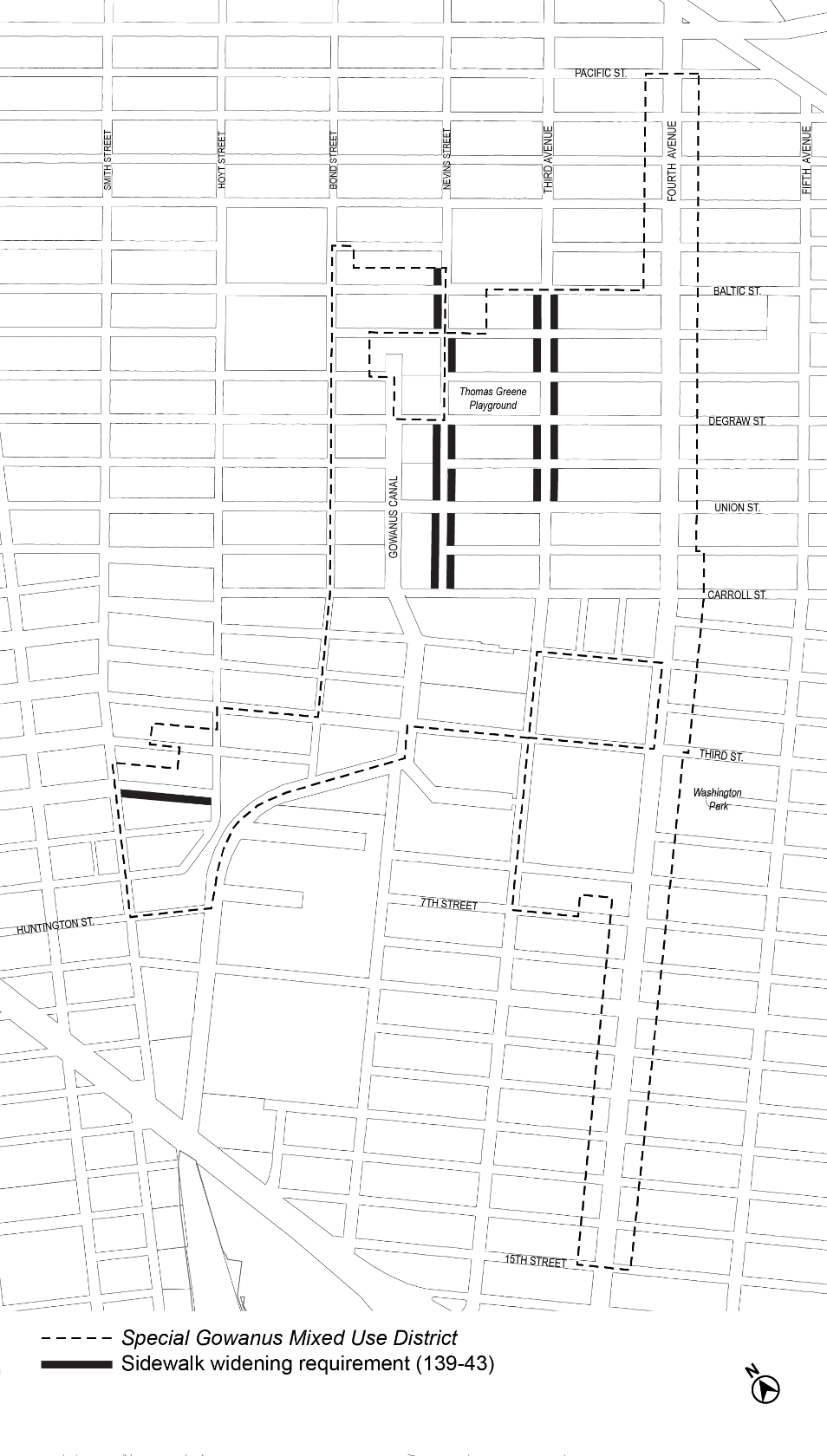 APPENDIX B
Gowanus Canal Waterfront Access PlanMap 1: Parcel Designation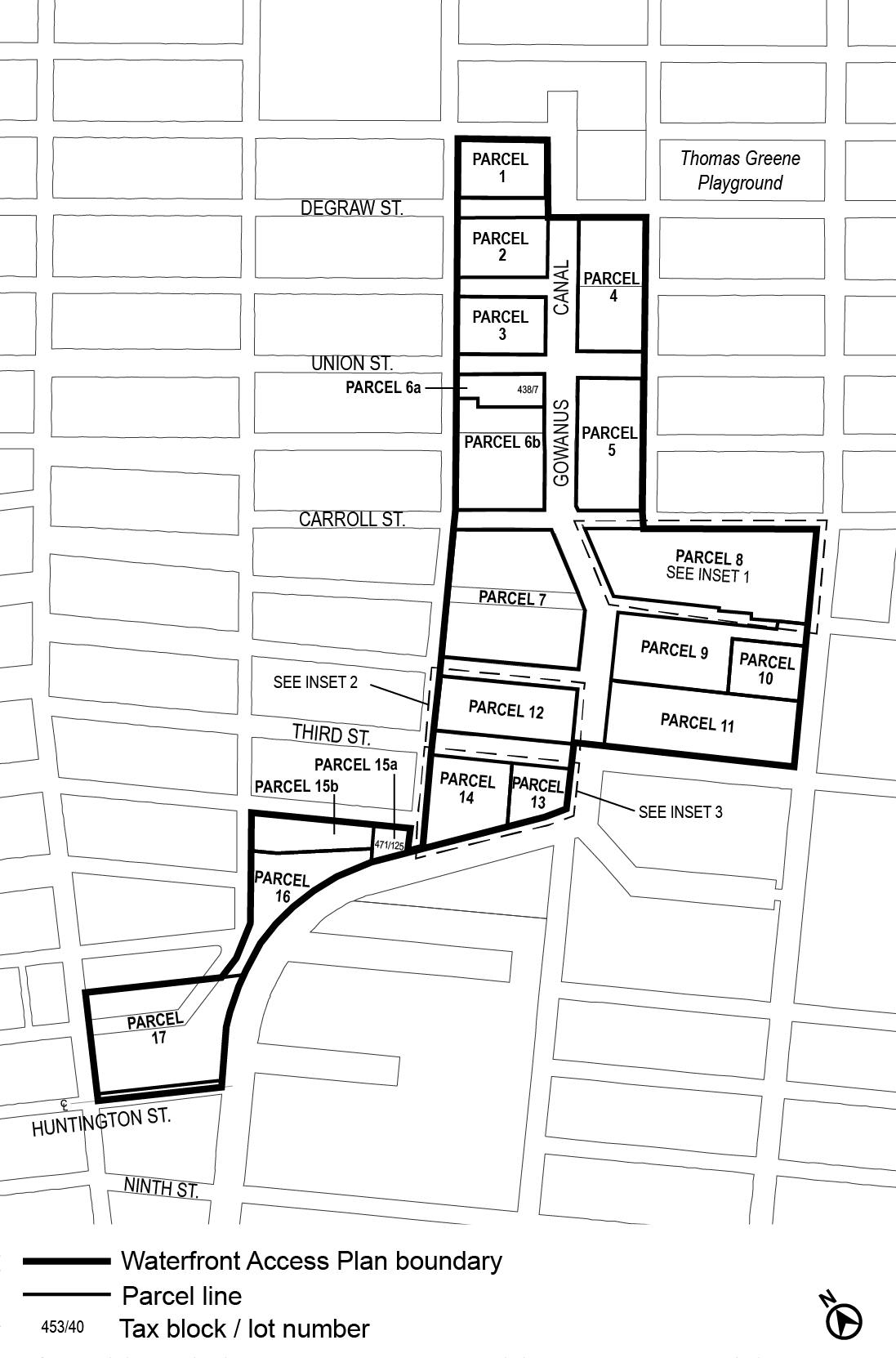 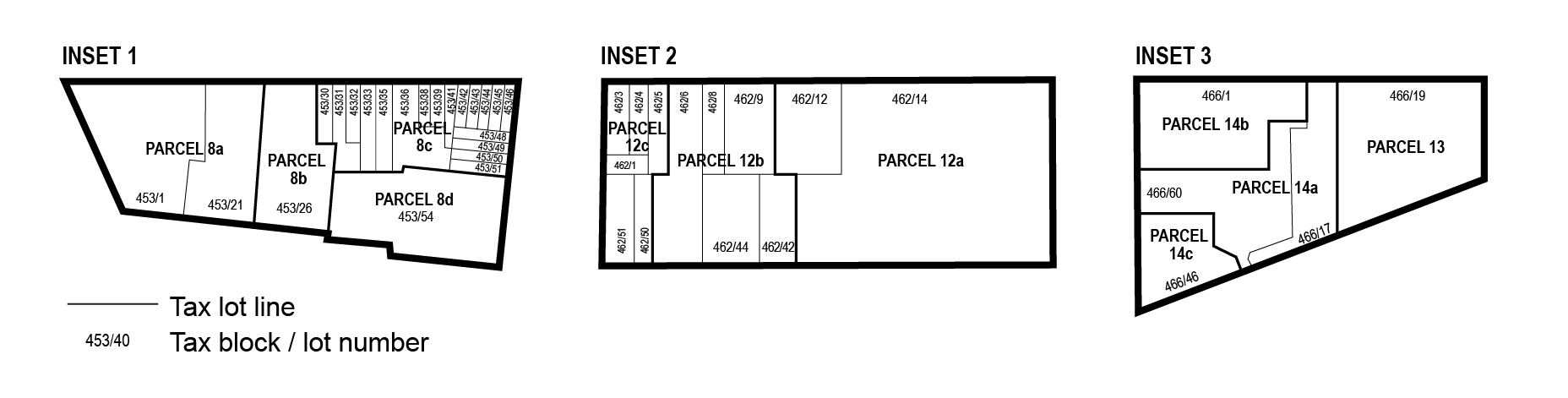 Map 2: Public Access Elements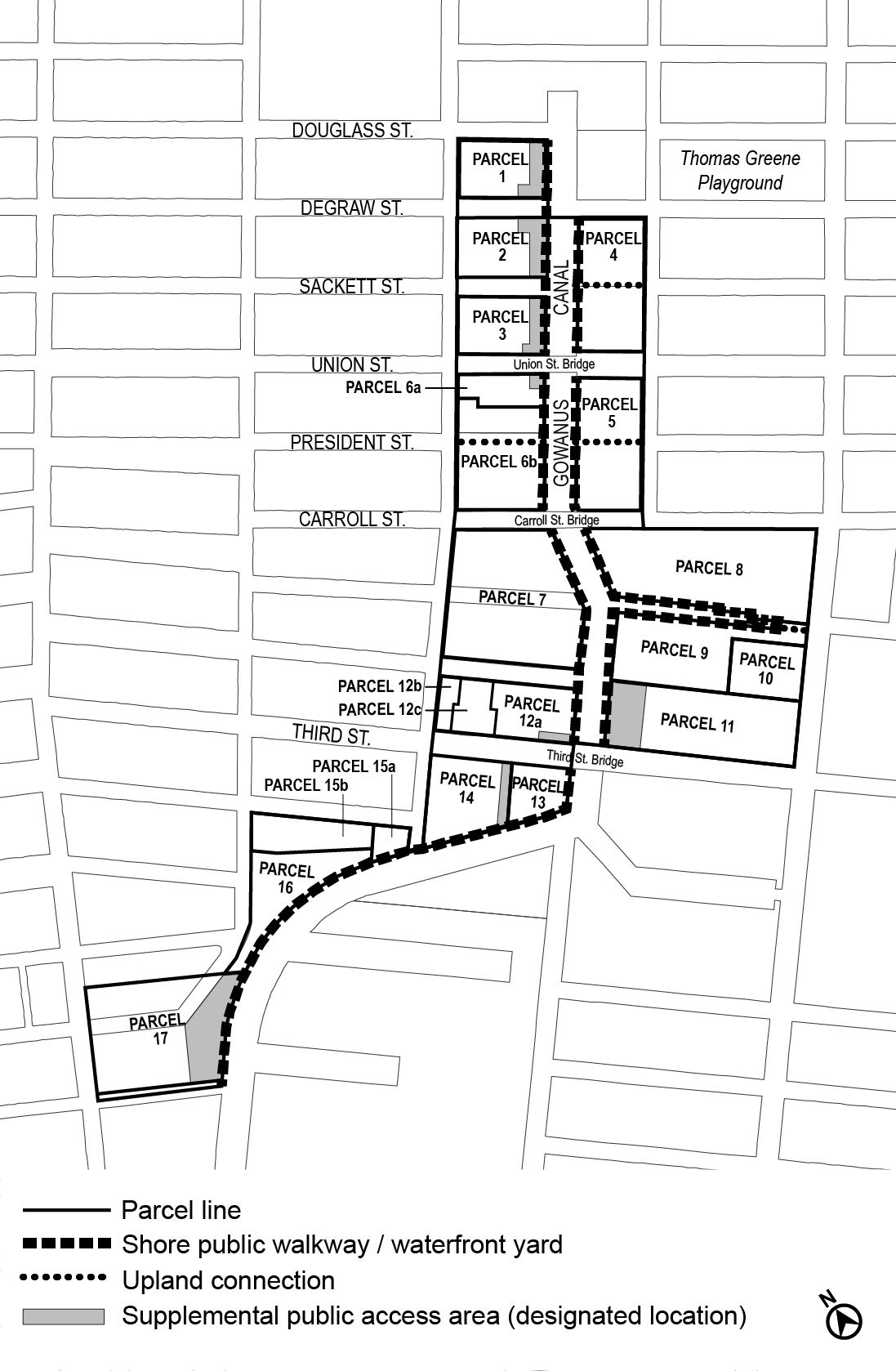 Map 3: Designated Visual Corridors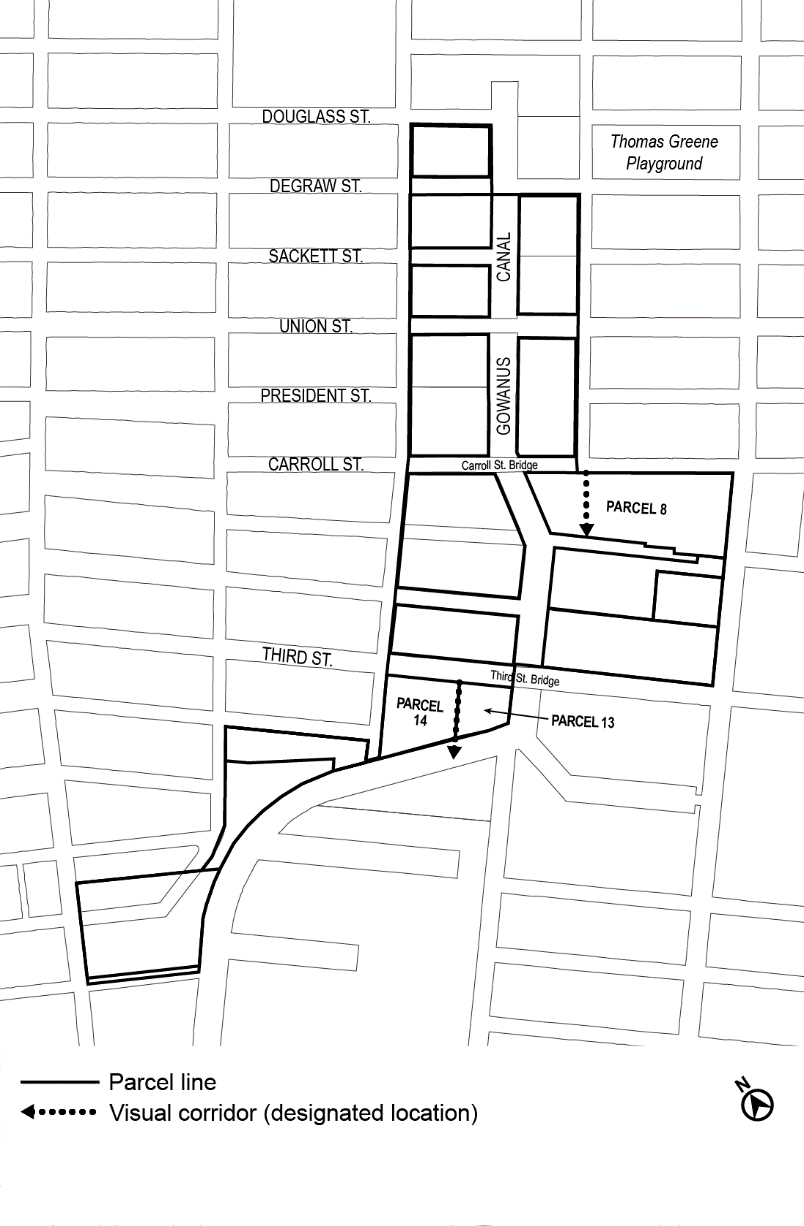 APPENDIX F 
Inclusionary Housing Designated Areas and Mandatory Inclusionary Housing Areas *	*	*BROOKLYN*	*	*Brooklyn Community District 6Map 1 - (3/11/09 [date of adoption])[ EXISTING MAP TO BE DELETED ]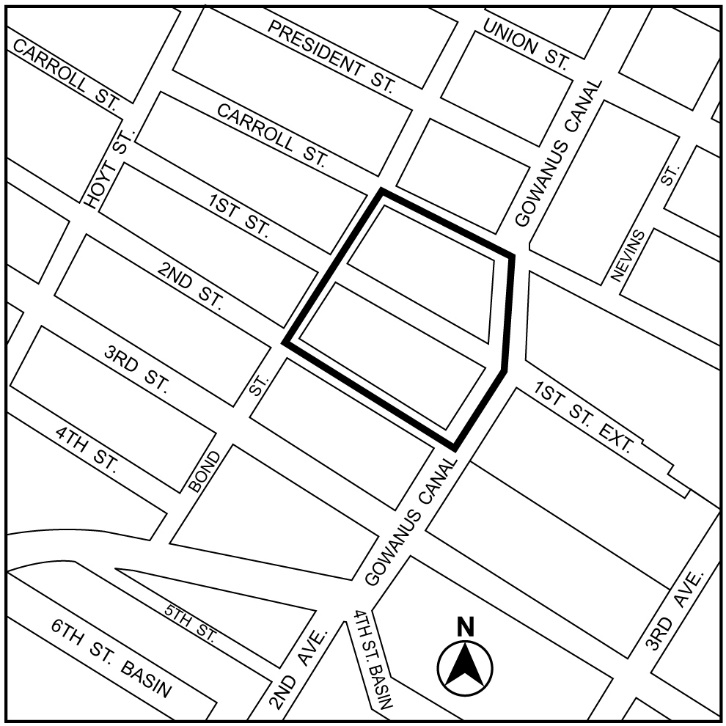 [ NEW MAP TO BE ADDED ]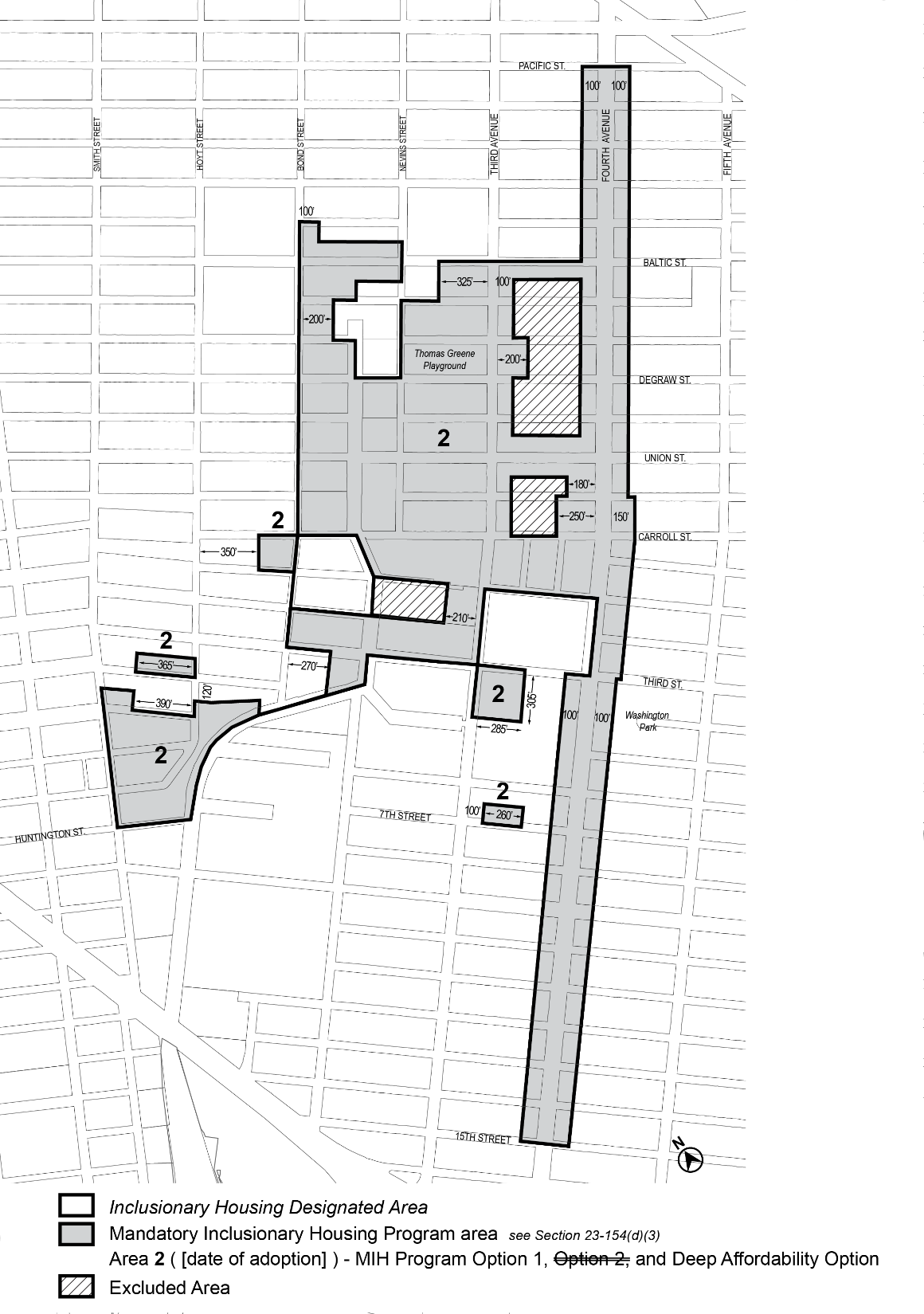 Portion of Community District 6, Brooklyn*	*	*Adopted.	Office of the City Clerk,}The City of New York,} ss.:I hereby certify that the foregoing is a true copy of a Resolution passed by The Council of The City of New York on ___________, 2021, on file in this office......................................................City Clerk, Clerk of The CouncilBrooklyn#Enclosed Sidewalk Cafe##Unenclosed Sidewalk Cafe#Bay Ridge DistrictYesYesConey Island DistrictNoYesConey Island Mixed Use DistrictYesYesDowntown Brooklyn DistrictYesYesEnhanced Commercial District 1 (Fourth Avenue)NoYesEnhanced Commercial District 4 (Broadway, Bedford-Stuyvesant)NoYesGowanus Mixed Use DistrictNoYesMixed Use District-8 (Greenpoint-Williamsburg)YesYesOcean Parkway District1YesYesSheepshead Bay DistrictNoYesC4-4DM1-4M1-4M1-4 / R6BM1-4 / R6AM1-4 / R7AM1-4 / R7-2M1-4 / R7XC4-4DSubarea B1Subarea B2M1-4 / R6BM1-4 / R6AM1-4 / R7AM1-4 / R7-2M1-4 / R7XAMaximum #FAR# for #residential uses# for 
#MIH Sites#8.5--2.23.64.64.45.65.4BMaximum #FAR# for #community facility uses#6.54.03.63.02.72.03.04.04.05.0 CMaximum #FAR# for #select community facility uses#6.54.84.82.03.04.04.05.0DMaximum #FAR# for #Gowanus retail and entertainment uses#3.42.02.02.02.02.02.02.0EMaximum #FAR# for  #commercial uses#3.44.03.613.02.722.03.03.03.04.0FMaximum #FAR# for #manufacturing uses#-4.03.613.02.722.03.03.03.04.0M1-4 / 
R7XM1-4 / 
R7-2AIncrease pursuant to paragraph (a)0.20.3BIncrease pursuant to paragraph (b)0.20.3CCombined increase when utilizing paragraphs (a) and (b)0.40.6Height above #base plane#Required depthBelow 65 feet10Above 65 feet and below 125 feet15Above 125 feet20Minimum base heightMaximum base heightMaximum #building# heightin Subarea B11595115in Subarea B2156585Minimum base height Maximum base heightMaximum #building# heightM1-4/R6B304555M1-4/R6A406585M1-4/R7A407595M1-4/R7X60105145AmenityReduction per feature (in square feet)Picnic tables22 square feetHistoric interpretation elements20 square feetPublic art pieces100 square feetFountains and water features150 square feetAmenityRatio of reduction 
to size of feature 
(in square feet) Active recreation courts1:1Tot-lots and playgrounds1:1Dog runs1:1Boat or kayak launches1:1.5Interactive water features1:1.5